RENTED RESIDENTIAL BUILDING - Application for Insurance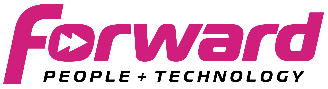 Rented Residential Building product is for buildings (up to an 8 plex in size) that are tenanted on a short or long-term basis. If 100% student tenants, refer to Student Housing product. Instead of completing this application form, consider trying JET, our self-serve platform.JET is the quickest path to quotes and policy issuance.  A modern way FORWARD.PLEASE READ CAREFULLY ‐ Please review this application in detail for accuracy.  If there are any misrepresentations or omissions in the application, any insurance quote is deemed to be void, and any subsequent insurance policy will be rendered null and void from inception.   ADDITIONAL INSUREDSNote: Do NOT enter mortgage details here – mortgage details will be collected prior to binding.INSURANCE LOSS & HISTORYRISK INFORMATIONBUILDING INFORMATIONBUILDING UPDATESAPPLICANT INFORMATIONAPPLICANT INFORMATIONAPPLICANT INFORMATIONAPPLICANT INFORMATIONAPPLICANT INFORMATIONAPPLICANT INFORMATIONAPPLICANT INFORMATIONApplicant’s Contact Email Address for E-Signature*Applicant’s Contact Email Address for E-Signature*Applicant’s Contact Email Address for E-Signature*Applicant’s Contact Email Address for E-Signature**PLEASE READ: Applicant email is a MANDATORY field. Please ensure the email is correct, and do NOT substitute with a broker email.                                  JET utilizes this field to gather mandatory digital e-signature (a policy issuance requirement). *PLEASE READ: Applicant email is a MANDATORY field. Please ensure the email is correct, and do NOT substitute with a broker email.                                  JET utilizes this field to gather mandatory digital e-signature (a policy issuance requirement). *PLEASE READ: Applicant email is a MANDATORY field. Please ensure the email is correct, and do NOT substitute with a broker email.                                  JET utilizes this field to gather mandatory digital e-signature (a policy issuance requirement). *PLEASE READ: Applicant email is a MANDATORY field. Please ensure the email is correct, and do NOT substitute with a broker email.                                  JET utilizes this field to gather mandatory digital e-signature (a policy issuance requirement). *PLEASE READ: Applicant email is a MANDATORY field. Please ensure the email is correct, and do NOT substitute with a broker email.                                  JET utilizes this field to gather mandatory digital e-signature (a policy issuance requirement). *PLEASE READ: Applicant email is a MANDATORY field. Please ensure the email is correct, and do NOT substitute with a broker email.                                  JET utilizes this field to gather mandatory digital e-signature (a policy issuance requirement). *PLEASE READ: Applicant email is a MANDATORY field. Please ensure the email is correct, and do NOT substitute with a broker email.                                  JET utilizes this field to gather mandatory digital e-signature (a policy issuance requirement). Applicant Name(s):Applicant Name(s):Applicant Name(s):Is the applicant a company?Is the applicant a company?Is the applicant a company? No        Yes No        Yes No        Yes No        Yes    If yes, Name of principal(s):    If yes, Name of principal(s):    If yes, Name of principal(s):Date(s) of Birth:Date(s) of Birth:Date(s) of Birth:Province of Primary Residence:Province of Primary Residence:Province of Primary Residence:MORTGAGES/LIENS/ENCUMBRANCESMORTGAGES/LIENS/ENCUMBRANCESMORTGAGES/LIENS/ENCUMBRANCESMORTGAGES/LIENS/ENCUMBRANCESMORTGAGES/LIENS/ENCUMBRANCESMORTGAGES/LIENS/ENCUMBRANCESMORTGAGES/LIENS/ENCUMBRANCESHow many mortgages / liens / encumbrances are on the property?How many mortgages / liens / encumbrances are on the property?How many mortgages / liens / encumbrances are on the property?How many mortgages / liens / encumbrances are on the property?How many mortgages / liens / encumbrances are on the property?How many mortgages / liens / encumbrances are on the property? 0       1     2      3 or moreIs any mortgage held with a non-conventional or private lender?Is any mortgage held with a non-conventional or private lender?Is any mortgage held with a non-conventional or private lender?Is any mortgage held with a non-conventional or private lender?Is any mortgage held with a non-conventional or private lender? No        YesHow many non-conventional or private lenders are required to be listed on the policy?How many non-conventional or private lenders are required to be listed on the policy?How many non-conventional or private lenders are required to be listed on the policy?How many non-conventional or private lenders are required to be listed on the policy?If 3 or more, What is the reason for the third mortgage?If 3 or more, What is the reason for the third mortgage?If 3 or more, What is the reason for the third mortgage?If 3 or more, What is the reason for the third mortgage?If 3 or more, How much equity does the applicant retain in the home (%)?If 3 or more, How much equity does the applicant retain in the home (%)?If 3 or more, How much equity does the applicant retain in the home (%)?If 3 or more, How much equity does the applicant retain in the home (%)?If 3 or more, How much equity does the applicant retain in the home (%)?Is the applicant behind/late in making their mortgage payments?Is the applicant behind/late in making their mortgage payments?Is the applicant behind/late in making their mortgage payments?Is the applicant behind/late in making their mortgage payments?Is the applicant behind/late in making their mortgage payments?Is the applicant behind/late in making their mortgage payments? No        YesEasements/foreshore etc.: List any entities to be added, that do NOT occupy the premises (e.g. Her Majesty…):Easements/foreshore etc.: List any entities to be added, that do NOT occupy the premises (e.g. Her Majesty…):Easements/foreshore etc.: List any entities to be added, that do NOT occupy the premises (e.g. Her Majesty…):Easements/foreshore etc.: List any entities to be added, that do NOT occupy the premises (e.g. Her Majesty…):If applicable, add additional insureds not occupying the premises:If applicable, add additional insureds not occupying the premises:If applicable, add additional insureds not occupying the premises:Name:Name:Reason:Reason: Easement        Foreshore       OtherDescribe:Describe:Insurable Interest / Title:  List any individuals with an insurable interest requiring Additional Insured status with respect to Residential Building?Insurable Interest / Title:  List any individuals with an insurable interest requiring Additional Insured status with respect to Residential Building?Insurable Interest / Title:  List any individuals with an insurable interest requiring Additional Insured status with respect to Residential Building?Insurable Interest / Title:  List any individuals with an insurable interest requiring Additional Insured status with respect to Residential Building?If applicable, add individuals with an insurable interest:If applicable, add individuals with an insurable interest:If applicable, add individuals with an insurable interest:Name:Has insurance ever been cancelled or refused for this property?           Has insurance ever been cancelled or refused for this property?           Has insurance ever been cancelled or refused for this property?           Has insurance ever been cancelled or refused for this property?           Has insurance ever been cancelled or refused for this property?           Has insurance ever been cancelled or refused for this property?            No        YesIf yes, reason: Due to gap in coverage                      Due to gap in coverage                      Due to gap in coverage                      Due to upcoming renovations Due to upcoming renovations Due to being registered as a          company                       Due to non-payment                      Due to non-payment                      Due to non-payment                      Due to stand-alone rental                       Due to stand-alone rental                       Due to being registered as a          company                       Due to claims                       Due to claims                       Due to claims                       Due to future demolition Due to future demolition☐ Other reasons – Describe:                       ☐ Other reasons – Describe:                       ☐ Other reasons – Describe:                       Have there been any claims or losses (whether covered by insurance or not) at this location in the past 5 years?Have there been any claims or losses (whether covered by insurance or not) at this location in the past 5 years?Have there been any claims or losses (whether covered by insurance or not) at this location in the past 5 years?Have there been any claims or losses (whether covered by insurance or not) at this location in the past 5 years?Have there been any claims or losses (whether covered by insurance or not) at this location in the past 5 years? No        Yes – (include as attachmentIf yes, provide details:If yes, provide details:Claim  1 - Date of claim/loss:What was the type of loss?What was the type of loss?What was the type of loss?  Aircraft or Vehicle Impact  Aircraft or Vehicle Impact Arson Arson  Burglary  Burglary  Change in Temperature  Electrical Current  Electrical Current Explosion Explosion  Falling Object  Falling Object  Fire  Flood  Flood  Freezing  Freezing Hail Hail  Landslide  Lightning  Lightning  Malicious Acts  Malicious Acts  Other - Liability  Other - Liability  Other - Property  Overland Water  Overland Water  Riot  Riot  Sewer Backup  Sewer Backup  Slip & Fall Smoke Smoke  Storm  Storm  Tenant Vandalism  Tenant Vandalism  Theft  Vandalism  Vandalism Water Water  Wildfire  Wildfire  WindWas damage professionally repaired?   Was damage professionally repaired?   Was damage professionally repaired?   Was damage professionally repaired?    Yes    No         Yes    No        How much was paid for this loss?How much was paid for this loss?How much was paid for this loss?How much was paid for this loss?$     $     Claim  2 - Date of claim/loss:What was the type of loss?What was the type of loss?What was the type of loss?  Aircraft or Vehicle Impact  Aircraft or Vehicle Impact Arson Arson  Burglary  Burglary  Change in Temperature  Electrical Current  Electrical Current Explosion Explosion  Falling Object  Falling Object  Fire  Flood  Flood  Freezing  Freezing Hail Hail  Landslide  Lightning  Lightning  Malicious Acts  Malicious Acts  Other - Liability  Other - Liability  Other - Property  Overland Water  Overland Water  Riot  Riot  Sewer Backup  Sewer Backup  Slip & Fall Smoke Smoke  Storm  Storm  Tenant Vandalism  Tenant Vandalism  Theft  Vandalism  Vandalism Water Water  Wildfire  Wildfire  WindWas damage professionally repaired?   Was damage professionally repaired?   Was damage professionally repaired?   Was damage professionally repaired?    Yes    No         Yes    No        How much was paid for this loss?How much was paid for this loss?How much was paid for this loss?How much was paid for this loss?$     $     Claim  3 - Date of claim/loss:What was the type of loss?What was the type of loss?What was the type of loss?  Aircraft or Vehicle Impact  Aircraft or Vehicle Impact Arson Arson  Burglary  Burglary  Change in Temperature  Electrical Current  Electrical Current Explosion Explosion  Falling Object  Falling Object  Fire  Flood  Flood  Freezing  Freezing Hail Hail  Landslide  Lightning  Lightning  Malicious Acts  Malicious Acts  Other - Liability  Other - Liability  Other - Property  Overland Water  Overland Water  Riot  Riot  Sewer Backup  Sewer Backup  Slip & Fall Smoke Smoke  Storm  Storm  Tenant Vandalism  Tenant Vandalism  Theft  Vandalism  Vandalism Water Water  Wildfire  Wildfire  WindWas damage professionally repaired?   Was damage professionally repaired?   Was damage professionally repaired?   Was damage professionally repaired?    Yes    No         Yes    No        How much was paid for this loss?How much was paid for this loss?How much was paid for this loss?How much was paid for this loss?$     $     Risk location address:Risk location address:City:Province:Province:Postal code:Is the home located on leased land?Is the home located on leased land?Is the home located on leased land? No        Yes No        Yes No        YesIf yes, how long of a term remains in the land lease (number of years):If yes, how long of a term remains in the land lease (number of years):If yes, how long of a term remains in the land lease (number of years):If yes, how long of a term remains in the land lease (number of years):If yes, how long of a term remains in the land lease (number of years):If yes, how long of a term remains in the land lease (number of years):If yes, how long of a term remains in the land lease (number of years):If yes, how long of a term remains in the land lease (number of years):Size of property in acres:Size of property in acres:Size of property in acres: City sized lot            City sized lot            City sized lot            City sized lot            City sized lot            15 or less acress             15 or less acress             15 or less acress              More than 15 acres – Number of acres:  More than 15 acres – Number of acres:  More than 15 acres – Number of acres:  More than 15 acres – Number of acres:  More than 15 acres – Number of acres:Has the risk location ever been evacuated or put on notice of evacuation due to a wildfire or flood?        Has the risk location ever been evacuated or put on notice of evacuation due to a wildfire or flood?        Has the risk location ever been evacuated or put on notice of evacuation due to a wildfire or flood?        Has the risk location ever been evacuated or put on notice of evacuation due to a wildfire or flood?        Has the risk location ever been evacuated or put on notice of evacuation due to a wildfire or flood?        Has the risk location ever been evacuated or put on notice of evacuation due to a wildfire or flood?        Has the risk location ever been evacuated or put on notice of evacuation due to a wildfire or flood?        Has the risk location ever been evacuated or put on notice of evacuation due to a wildfire or flood?        Has the risk location ever been evacuated or put on notice of evacuation due to a wildfire or flood?        Has the risk location ever been evacuated or put on notice of evacuation due to a wildfire or flood?         No   YesIf yes, provide details:                                         If yes, provide details:                                         If yes, provide details:                                         Year built:Type of Building:Type of Building: Detached (or semi)        Detached (or semi)        Detached (or semi)        Duplex       Duplex       Duplex       Duplex       Triplex       Fourplex       Fourplex       Fourplex       Fiveplex       Fiveplex       Fiveplex       Fiveplex       Sixplex                                 More than 6       More than 6       More than 6       Row House / townhouse         Row House / townhouse         Row House / townhouse         Row House / townhouse         Mobile          Mixed Use (Comm. + Residential)                                      Mixed Use (Comm. + Residential)                                      Mixed Use (Comm. + Residential)                                      Mixed Use (Comm. + Residential)                                      Mixed Use (Comm. + Residential)                                      Mixed Use (Comm. + Residential)                                      Mixed Use (Comm. + Residential)                                     Type of Construction:  Type of Construction:   Wood frame           Wood frame           Wood frame           Concrete block / masonry         Concrete block / masonry         Concrete block / masonry         Concrete block / masonry         Log                            Fire resistive               Fire resistive               Fire resistive               Clay                           Clay                           Clay                           Clay                           Straw                                             Modular / prefab Modular / prefab Modular / prefabType of Foundation:   Type of Foundation:    Poured concrete                     Poured concrete                     Poured concrete                     Concrete block                   Concrete block                   Concrete block                   Concrete block                   Treated lumber                       Brick / stone                       Brick / stone                       Brick / stone                       Post + pier   Post + pier   Post + pier   Post + pier  Number of Stories:Number of Stories: 1              2           3            4 or more            1              2           3            4 or more            1              2           3            4 or more            1              2           3            4 or more            1              2           3            4 or more            1              2           3            4 or more            1              2           3            4 or more           Total square footage (incl. basement if finished):Total square footage (incl. basement if finished):Total square footage (incl. basement if finished):Total square footage (incl. basement if finished):Renovations / DemolitionRenovations / DemolitionRenovations / DemolitionRenovations / DemolitionRenovations / DemolitionRenovations / DemolitionWill there be any renovations to the home in the next 12 months?Will there be any renovations to the home in the next 12 months?Will there be any renovations to the home in the next 12 months?Will there be any renovations to the home in the next 12 months?Will there be any renovations to the home in the next 12 months?Will there be any renovations to the home in the next 12 months?Yes  NoYes  NoYes  NoYes  NoYes  NoYes  NoIf yes, please check all that apply:If yes, please check all that apply:If yes, please check all that apply:If yes, please check all that apply:If yes, please check all that apply:If yes, please check all that apply:If yes, please check all that apply:If yes, please check all that apply:If yes, please check all that apply:If yes, please check all that apply:If yes, please check all that apply:Minor cosmetic (paint, flooring, cabinets)Minor cosmetic (paint, flooring, cabinets)Minor cosmetic (paint, flooring, cabinets)Minor cosmetic (paint, flooring, cabinets)Minor cosmetic (paint, flooring, cabinets)Minor cosmetic (paint, flooring, cabinets)Basement (finishing, renovations)Basement (finishing, renovations)Basement (finishing, renovations)Basement (finishing, renovations)Basement (finishing, renovations)Kitchen bathroom renoKitchen bathroom renoKitchen bathroom renoKitchen bathroom renoKitchen bathroom renoKitchen bathroom renoAddition to overall footprint of homeAddition to overall footprint of homeAddition to overall footprint of homeAddition to overall footprint of homeAddition to overall footprint of homeRaising home or addition of levelRaising home or addition of levelRaising home or addition of levelRaising home or addition of levelRaising home or addition of levelRaising home or addition of levelFinishing garage to living spaceFinishing garage to living spaceFinishing garage to living spaceFinishing garage to living spaceFinishing garage to living spaceMaintenance (windows, roof, siding)Maintenance (windows, roof, siding)Maintenance (windows, roof, siding)Maintenance (windows, roof, siding)Maintenance (windows, roof, siding)Maintenance (windows, roof, siding)Repairing property damage from an incidentRepairing property damage from an incidentRepairing property damage from an incidentRepairing property damage from an incidentRepairing property damage from an incidentComplete home remodelComplete home remodelComplete home remodelComplete home remodelComplete home remodelComplete home remodelFoundation (finishing, renovations)Foundation (finishing, renovations)Foundation (finishing, renovations)Foundation (finishing, renovations)Foundation (finishing, renovations)If yes, what is the budget for renovations?If yes, what is the budget for renovations?If yes, what is the budget for renovations?If yes, what is the budget for renovations?$     $     $     Will there be any structural renovations (e.g., adding or removing walls?)Will there be any structural renovations (e.g., adding or removing walls?)Will there be any structural renovations (e.g., adding or removing walls?)Will there be any structural renovations (e.g., adding or removing walls?)Will there be any structural renovations (e.g., adding or removing walls?)Will there be any structural renovations (e.g., adding or removing walls?)Will there be any structural renovations (e.g., adding or removing walls?)Yes   NoYes   NoYes   NoYes   NoYes   NoWill the home be demolished in the next 24 months?Will the home be demolished in the next 24 months?Will the home be demolished in the next 24 months?Will the home be demolished in the next 24 months?Will the home be demolished in the next 24 months?Will the home be demolished in the next 24 months?Will the home be demolished in the next 24 months?Yes   NoYes   NoYes   NoYes   NoYes   NoIf yes, The Applicant(s) attests that the home will be maintained in a useable and safe condition right up until the commencement of demolition?If yes, The Applicant(s) attests that the home will be maintained in a useable and safe condition right up until the commencement of demolition?If yes, The Applicant(s) attests that the home will be maintained in a useable and safe condition right up until the commencement of demolition?If yes, The Applicant(s) attests that the home will be maintained in a useable and safe condition right up until the commencement of demolition?If yes, The Applicant(s) attests that the home will be maintained in a useable and safe condition right up until the commencement of demolition?If yes, The Applicant(s) attests that the home will be maintained in a useable and safe condition right up until the commencement of demolition?If yes, The Applicant(s) attests that the home will be maintained in a useable and safe condition right up until the commencement of demolition?If yes, The Applicant(s) attests that the home will be maintained in a useable and safe condition right up until the commencement of demolition?If yes, The Applicant(s) attests that the home will be maintained in a useable and safe condition right up until the commencement of demolition?If yes, The Applicant(s) attests that the home will be maintained in a useable and safe condition right up until the commencement of demolition?Yes   NoIf yes, The Applicant(s) understands that policy coverage will reduce should vacancy occur, and ceases after 30 days of vacancy and immediately at the time of demolition activities (please refer to policy forms)?If yes, The Applicant(s) understands that policy coverage will reduce should vacancy occur, and ceases after 30 days of vacancy and immediately at the time of demolition activities (please refer to policy forms)?If yes, The Applicant(s) understands that policy coverage will reduce should vacancy occur, and ceases after 30 days of vacancy and immediately at the time of demolition activities (please refer to policy forms)?If yes, The Applicant(s) understands that policy coverage will reduce should vacancy occur, and ceases after 30 days of vacancy and immediately at the time of demolition activities (please refer to policy forms)?If yes, The Applicant(s) understands that policy coverage will reduce should vacancy occur, and ceases after 30 days of vacancy and immediately at the time of demolition activities (please refer to policy forms)?If yes, The Applicant(s) understands that policy coverage will reduce should vacancy occur, and ceases after 30 days of vacancy and immediately at the time of demolition activities (please refer to policy forms)?If yes, The Applicant(s) understands that policy coverage will reduce should vacancy occur, and ceases after 30 days of vacancy and immediately at the time of demolition activities (please refer to policy forms)?If yes, The Applicant(s) understands that policy coverage will reduce should vacancy occur, and ceases after 30 days of vacancy and immediately at the time of demolition activities (please refer to policy forms)?If yes, The Applicant(s) understands that policy coverage will reduce should vacancy occur, and ceases after 30 days of vacancy and immediately at the time of demolition activities (please refer to policy forms)?If yes, The Applicant(s) understands that policy coverage will reduce should vacancy occur, and ceases after 30 days of vacancy and immediately at the time of demolition activities (please refer to policy forms)?Yes   NoElectrical  Electrical  How many amps is the electrical system?             How many amps is the electrical system?             How many amps is the electrical system?             How many amps is the electrical system?              100 amps or more         100 amps or more         Less than 100 amps   Less than 100 amps   Less than 100 amps   Less than 100 amps   Less than 100 amps   Less than 100 amps  Electrical system details:  Electrical system details:  Electrical system details:  Electrical system details:   Circuit Breakers        Circuit Breakers         Fuses         Fuses         Fuses         Fuses        Mixed – more than one of the above types Mixed – more than one of the above typesType of wiring:                   Type of wiring:                   Type of wiring:                   Type of wiring:                    Copper      Copper      Aluminum        Aluminum        Aluminum        Aluminum         Knob + Tube       Knob + Tube      Mixed – Aluminum, Copper and/or Knob + Tube Mixed – Aluminum, Copper and/or Knob + Tube Mixed – Aluminum, Copper and/or Knob + Tube Mixed – Aluminum, Copper and/or Knob + Tube Mixed – Aluminum, Copper and/or Knob + Tube Mixed – Aluminum, Copper and/or Knob + Tube Mixed – Aluminum, Copper and/or Knob + Tube Mixed – Aluminum, Copper and/or Knob + TubeIf there is any aluminum wiring, what percentage is aluminum and has it been inspected and approved by a licensed electrician?     No      Yes – (attach copy of report)If there is any aluminum wiring, what percentage is aluminum and has it been inspected and approved by a licensed electrician?     No      Yes – (attach copy of report)If there is any aluminum wiring, what percentage is aluminum and has it been inspected and approved by a licensed electrician?     No      Yes – (attach copy of report)If there is any aluminum wiring, what percentage is aluminum and has it been inspected and approved by a licensed electrician?     No      Yes – (attach copy of report)If there is any aluminum wiring, what percentage is aluminum and has it been inspected and approved by a licensed electrician?     No      Yes – (attach copy of report)If there is any aluminum wiring, what percentage is aluminum and has it been inspected and approved by a licensed electrician?     No      Yes – (attach copy of report)If there is any aluminum wiring, what percentage is aluminum and has it been inspected and approved by a licensed electrician?     No      Yes – (attach copy of report)If there is any aluminum wiring, what percentage is aluminum and has it been inspected and approved by a licensed electrician?     No      Yes – (attach copy of report)If there is any aluminum wiring, what percentage is aluminum and has it been inspected and approved by a licensed electrician?     No      Yes – (attach copy of report)If there is any aluminum wiring, what percentage is aluminum and has it been inspected and approved by a licensed electrician?     No      Yes – (attach copy of report)If there is any aluminum wiring, what percentage is aluminum and has it been inspected and approved by a licensed electrician?     No      Yes – (attach copy of report)Percentage:Percentage:If there is any knob + tube, what percentage is knob + tube and has it been inspected and approved by a licensed electrician?     No      Yes – (attach copy of report)If there is any knob + tube, what percentage is knob + tube and has it been inspected and approved by a licensed electrician?     No      Yes – (attach copy of report)If there is any knob + tube, what percentage is knob + tube and has it been inspected and approved by a licensed electrician?     No      Yes – (attach copy of report)If there is any knob + tube, what percentage is knob + tube and has it been inspected and approved by a licensed electrician?     No      Yes – (attach copy of report)If there is any knob + tube, what percentage is knob + tube and has it been inspected and approved by a licensed electrician?     No      Yes – (attach copy of report)If there is any knob + tube, what percentage is knob + tube and has it been inspected and approved by a licensed electrician?     No      Yes – (attach copy of report)If there is any knob + tube, what percentage is knob + tube and has it been inspected and approved by a licensed electrician?     No      Yes – (attach copy of report)If there is any knob + tube, what percentage is knob + tube and has it been inspected and approved by a licensed electrician?     No      Yes – (attach copy of report)If there is any knob + tube, what percentage is knob + tube and has it been inspected and approved by a licensed electrician?     No      Yes – (attach copy of report)If there is any knob + tube, what percentage is knob + tube and has it been inspected and approved by a licensed electrician?     No      Yes – (attach copy of report)If there is any knob + tube, what percentage is knob + tube and has it been inspected and approved by a licensed electrician?     No      Yes – (attach copy of report)Percentage:Percentage:Is there any knob & tube wiring in any kitchen or laundry area(s)?Is there any knob & tube wiring in any kitchen or laundry area(s)?Is there any knob & tube wiring in any kitchen or laundry area(s)?Is there any knob & tube wiring in any kitchen or laundry area(s)?Is there any knob & tube wiring in any kitchen or laundry area(s)?Is there any knob & tube wiring in any kitchen or laundry area(s)?Is there any knob & tube wiring in any kitchen or laundry area(s)?Yes    NoYes    NoYes    NoYes    NoYes    NoYear of most recent electrical update:Year of most recent electrical update:Year of most recent electrical update:RoofRoofRoofMaterial:  Material:  Material:  Asphalt Shingles        Asphalt Shingles        Asphalt Shingles        Asphalt Shingles        Asphalt Shingles        Asphalt Shingles        Asphalt Shingles        Asphalt Shingles        Asphalt Shingles         Cedar            Cedar            Clay / Slate          Clay / Slate          Clay / Slate          Clay / Slate          Clay / Slate          Clay / Slate          Rubber           Rubber           Rubber           Rubber           Rubber           Rubber           Rubber           Flat Deck / Tar + Gravel        Flat Deck / Tar + Gravel        Green                          Green                          Green                          Green                          Green                          Green                          Green                          Green                          Green                          Metal            Metal            Straw                    Straw                    Straw                    Straw                    Straw                    Straw                   Thatched       Thatched       Thatched       Thatched       Thatched       Thatched       Thatched        Zinc                 Zinc                 Multiple – more than one of above roof types     Multiple – more than one of above roof types     Multiple – more than one of above roof types     Multiple – more than one of above roof types     Multiple – more than one of above roof types     Multiple – more than one of above roof types     Multiple – more than one of above roof types     Multiple – more than one of above roof types     Multiple – more than one of above roof types     Multiple – more than one of above roof types     Multiple – more than one of above roof types     Multiple – more than one of above roof types     Multiple – more than one of above roof types     Multiple – more than one of above roof types     Multiple – more than one of above roof types     Multiple – more than one of above roof types     Multiple – more than one of above roof types    Year of complete roof replacement:   Year of complete roof replacement:   Year of complete roof replacement:   Year of complete roof replacement:   Year of complete roof replacement:   Year of complete roof replacement:   Year of complete roof replacement:   PlumbingPlumbingPlumbingType(s):Type(s):Type(s): Copper, PEX, PVC, ABS    Copper, PEX, PVC, ABS    Copper, PEX, PVC, ABS    Copper, PEX, PVC, ABS    Copper, PEX, PVC, ABS    Copper, PEX, PVC, ABS    Copper, PEX, PVC, ABS    Copper, PEX, PVC, ABS    Copper, PEX, PVC, ABS    Copper, PEX, PVC, ABS    Copper, PEX, PVC, ABS    Polybutylene      Polybutylene      Polybutylene      Polybutylene      Polybutylene      Polybutylene      Polybutylene      Polybutylene      Polybutylene      Polybutylene      Polybutylene      Polybutylene      Polybutylene      Galvanized steel      Galvanized steel      Kitec       Kitec       Kitec       Kitec       Kitec       Kitec       Kitec       Kitec       Kitec       Cast Iron                              Cast Iron                              Cast Iron                              Cast Iron                              Cast Iron                              Cast Iron                              Cast Iron                              Cast Iron                              Cast Iron                              Cast Iron                              Cast Iron                              Cast Iron                              Cast Iron                              Mixed – more than one of the above types of plumbing      Mixed – more than one of the above types of plumbing      Mixed – more than one of the above types of plumbing      Mixed – more than one of the above types of plumbing      Mixed – more than one of the above types of plumbing      Mixed – more than one of the above types of plumbing      Mixed – more than one of the above types of plumbing      Mixed – more than one of the above types of plumbing      Mixed – more than one of the above types of plumbing      Mixed – more than one of the above types of plumbing      Mixed – more than one of the above types of plumbing      Mixed – more than one of the above types of plumbing      Mixed – more than one of the above types of plumbing      Mixed – more than one of the above types of plumbing      Mixed – more than one of the above types of plumbing      Mixed – more than one of the above types of plumbing      Mixed – more than one of the above types of plumbing      Mixed – more than one of the above types of plumbing      Mixed – more than one of the above types of plumbing      Mixed – more than one of the above types of plumbing      Mixed – more than one of the above types of plumbing      Mixed – more than one of the above types of plumbing      Mixed – more than one of the above types of plumbing      Mixed – more than one of the above types of plumbing     Year of most recent plumbing update:  Year of most recent plumbing update:  Year of most recent plumbing update:  Year of most recent plumbing update:  Year of most recent plumbing update:  Year of most recent plumbing update:  Year of most recent plumbing update:  Year of most recent plumbing update:  Year of hot water tank(s):Year of hot water tank(s):Year of hot water tank(s):Year of hot water tank(s):HeatingHeatingHeatingHeatingHeatingHeatingHeatingHeatingWhat is the primary heat device/appliance to regularly heat the home?             What is the primary heat device/appliance to regularly heat the home?             What is the primary heat device/appliance to regularly heat the home?             What is the primary heat device/appliance to regularly heat the home?             What is the primary heat device/appliance to regularly heat the home?             What is the primary heat device/appliance to regularly heat the home?             What is the primary heat device/appliance to regularly heat the home?             What is the primary heat device/appliance to regularly heat the home?             What is the primary heat device/appliance to regularly heat the home?             What is the primary heat device/appliance to regularly heat the home?             What is the primary heat device/appliance to regularly heat the home?             What is the primary heat device/appliance to regularly heat the home?             What is the primary heat device/appliance to regularly heat the home?             What is the primary heat device/appliance to regularly heat the home?             What is the primary heat device/appliance to regularly heat the home?             What is the primary heat device/appliance to regularly heat the home?             What is the primary heat device/appliance to regularly heat the home?             What is the primary heat device/appliance to regularly heat the home?             What is the primary heat device/appliance to regularly heat the home?             What is the primary heat device/appliance to regularly heat the home?             What is the primary heat device/appliance to regularly heat the home?             What is the primary heat device/appliance to regularly heat the home?             What is the primary heat device/appliance to regularly heat the home?             What is the primary heat device/appliance to regularly heat the home?             What is the primary heat device/appliance to regularly heat the home?             What is the primary heat device/appliance to regularly heat the home?             What is the primary heat device/appliance to regularly heat the home?               Baseboard electric  Baseboard electric  Baseboard electric  Baseboard electric  Baseboard electric  Baseboard electric  Baseboard electric  Baseboard electric  Baseboard electric Boiler – in floor radiant heat Boiler – in floor radiant heat Boiler – in floor radiant heat Boiler – in floor radiant heat Boiler – in floor radiant heat Boiler – in floor radiant heat Boiler – in floor radiant heat Boiler – in floor radiant heat Boiler – in floor radiant heat Boiler – in floor radiant heat Boiler – in floor radiant heat Boiler – in floor radiant heat Boiler – in floor radiant heat Boiler – water baseboard Boiler – water baseboard Boiler – water baseboard Boiler – water baseboard Boiler – water baseboard Boiler – water baseboard Boiler – water baseboard☐ Heat pump☐ Heat pump☐ Heat pump☐ Heat pump☐ Heat pump☐ Heat pump☐ Heat pump☐ Heat pump☐ Heat pump Forced air furnace Forced air furnace Forced air furnace Forced air furnace Forced air furnace Forced air furnace Forced air furnace Forced air furnace Forced air furnace Forced air furnace Forced air furnace Forced air furnace Forced air furnace Radiant ceiling heat panels – electric Radiant ceiling heat panels – electric Radiant ceiling heat panels – electric Radiant ceiling heat panels – electric Radiant ceiling heat panels – electric Radiant ceiling heat panels – electric Radiant ceiling heat panels – electric  Plug-in space heaters                       Plug-in space heaters                       Plug-in space heaters                       Plug-in space heaters                       Plug-in space heaters                       Plug-in space heaters                       Plug-in space heaters                       Plug-in space heaters                       Plug-in space heaters                      Wood heat appliance                       Wood heat appliance                       Wood heat appliance                       Wood heat appliance                       Wood heat appliance                       Wood heat appliance                       Wood heat appliance                       Wood heat appliance                       Wood heat appliance                       Wood heat appliance                       Wood heat appliance                       Wood heat appliance                       Wood heat appliance                       Wall furnace / wall heater Wall furnace / wall heater Wall furnace / wall heater Wall furnace / wall heater Wall furnace / wall heater Wall furnace / wall heater Wall furnace / wall heater Fireplace inserts                                Fireplace inserts                                Fireplace inserts                                Fireplace inserts                                Fireplace inserts                                Fireplace inserts                                Fireplace inserts                                Fireplace inserts                                Fireplace inserts                               ☐ Stoves (wood heat, pellet)          ☐ Stoves (wood heat, pellet)          ☐ Stoves (wood heat, pellet)          ☐ Stoves (wood heat, pellet)          ☐ Stoves (wood heat, pellet)          ☐ Stoves (wood heat, pellet)          ☐ Stoves (wood heat, pellet)          ☐ Stoves (wood heat, pellet)          ☐ Stoves (wood heat, pellet)          ☐ Stoves (wood heat, pellet)          ☐ Stoves (wood heat, pellet)          ☐ Stoves (wood heat, pellet)          ☐ Stoves (wood heat, pellet)          ☐ Combination – forced air furnace with add on wood burning unit☐ Combination – forced air furnace with add on wood burning unit☐ Combination – forced air furnace with add on wood burning unit☐ Combination – forced air furnace with add on wood burning unit☐ Combination – forced air furnace with add on wood burning unit☐ Combination – forced air furnace with add on wood burning unit☐ Combination – forced air furnace with add on wood burning unit☐ Other – Describe:  ☐ Other – Describe:  ☐ Other – Describe:  What is the primary heating fuel/source?What is the primary heating fuel/source?What is the primary heating fuel/source?What is the primary heating fuel/source?What is the primary heating fuel/source?What is the primary heating fuel/source?What is the primary heating fuel/source?What is the primary heating fuel/source?What is the primary heating fuel/source?What is the primary heating fuel/source?What is the primary heating fuel/source?What is the primary heating fuel/source?What is the primary heating fuel/source?What is the primary heating fuel/source?What is the primary heating fuel/source?What is the primary heating fuel/source?What is the primary heating fuel/source?What is the primary heating fuel/source?What is the primary heating fuel/source?What is the primary heating fuel/source?What is the primary heating fuel/source?What is the primary heating fuel/source? Natural gas Natural gas Natural gas Natural gas Natural gas Natural gas Propane Propane Propane Propane Propane Propane Propane Propane Electricity Electricity Electricity Electricity Electricity Electricity Electricity Electricity Electricity Electricity Electricity Electricity Geothermal Geothermal Geothermal Oil Oil Oil Oil Oil Oil Wood Wood Wood Wood Wood Wood Wood Wood Solar Solar Solar Solar Solar Solar Solar Solar Solar Solar Solar Solar Other Other OtherDoes the home have a solid fuel heat device (other than traditional fireplace)?                         Does the home have a solid fuel heat device (other than traditional fireplace)?                         Does the home have a solid fuel heat device (other than traditional fireplace)?                         Does the home have a solid fuel heat device (other than traditional fireplace)?                         Does the home have a solid fuel heat device (other than traditional fireplace)?                         Does the home have a solid fuel heat device (other than traditional fireplace)?                         Does the home have a solid fuel heat device (other than traditional fireplace)?                         Does the home have a solid fuel heat device (other than traditional fireplace)?                         Does the home have a solid fuel heat device (other than traditional fireplace)?                         Does the home have a solid fuel heat device (other than traditional fireplace)?                         Does the home have a solid fuel heat device (other than traditional fireplace)?                         Does the home have a solid fuel heat device (other than traditional fireplace)?                         Does the home have a solid fuel heat device (other than traditional fireplace)?                         Does the home have a solid fuel heat device (other than traditional fireplace)?                         Does the home have a solid fuel heat device (other than traditional fireplace)?                         Does the home have a solid fuel heat device (other than traditional fireplace)?                         Does the home have a solid fuel heat device (other than traditional fireplace)?                         Does the home have a solid fuel heat device (other than traditional fireplace)?                         Does the home have a solid fuel heat device (other than traditional fireplace)?                         Does the home have a solid fuel heat device (other than traditional fireplace)?                         Does the home have a solid fuel heat device (other than traditional fireplace)?                         Does the home have a solid fuel heat device (other than traditional fireplace)?                         Does the home have a solid fuel heat device (other than traditional fireplace)?                         Does the home have a solid fuel heat device (other than traditional fireplace)?                         Does the home have a solid fuel heat device (other than traditional fireplace)?                         Does the home have a solid fuel heat device (other than traditional fireplace)?                          Yes         No                 Yes         No                 Yes         No                If yes: is wood heat the primary source or are more than 3 cords of wood/ 2 tons of pellets burned annually?                 If yes: is wood heat the primary source or are more than 3 cords of wood/ 2 tons of pellets burned annually?                 If yes: is wood heat the primary source or are more than 3 cords of wood/ 2 tons of pellets burned annually?                 If yes: is wood heat the primary source or are more than 3 cords of wood/ 2 tons of pellets burned annually?                 If yes: is wood heat the primary source or are more than 3 cords of wood/ 2 tons of pellets burned annually?                 If yes: is wood heat the primary source or are more than 3 cords of wood/ 2 tons of pellets burned annually?                 If yes: is wood heat the primary source or are more than 3 cords of wood/ 2 tons of pellets burned annually?                 If yes: is wood heat the primary source or are more than 3 cords of wood/ 2 tons of pellets burned annually?                 If yes: is wood heat the primary source or are more than 3 cords of wood/ 2 tons of pellets burned annually?                 If yes: is wood heat the primary source or are more than 3 cords of wood/ 2 tons of pellets burned annually?                 If yes: is wood heat the primary source or are more than 3 cords of wood/ 2 tons of pellets burned annually?                 If yes: is wood heat the primary source or are more than 3 cords of wood/ 2 tons of pellets burned annually?                 If yes: is wood heat the primary source or are more than 3 cords of wood/ 2 tons of pellets burned annually?                 If yes: is wood heat the primary source or are more than 3 cords of wood/ 2 tons of pellets burned annually?                 If yes: is wood heat the primary source or are more than 3 cords of wood/ 2 tons of pellets burned annually?                 If yes: is wood heat the primary source or are more than 3 cords of wood/ 2 tons of pellets burned annually?                 If yes: is wood heat the primary source or are more than 3 cords of wood/ 2 tons of pellets burned annually?                 If yes: is wood heat the primary source or are more than 3 cords of wood/ 2 tons of pellets burned annually?                 If yes: is wood heat the primary source or are more than 3 cords of wood/ 2 tons of pellets burned annually?                 If yes: is wood heat the primary source or are more than 3 cords of wood/ 2 tons of pellets burned annually?                 If yes: is wood heat the primary source or are more than 3 cords of wood/ 2 tons of pellets burned annually?                 If yes: is wood heat the primary source or are more than 3 cords of wood/ 2 tons of pellets burned annually?                 If yes: is wood heat the primary source or are more than 3 cords of wood/ 2 tons of pellets burned annually?                 If yes: is wood heat the primary source or are more than 3 cords of wood/ 2 tons of pellets burned annually?                 If yes: is wood heat the primary source or are more than 3 cords of wood/ 2 tons of pellets burned annually?                  Yes         No                 Yes         No                 Yes         No                Was the solid fuel heat device professionally installed?Was the solid fuel heat device professionally installed?Was the solid fuel heat device professionally installed?Was the solid fuel heat device professionally installed?Was the solid fuel heat device professionally installed?Was the solid fuel heat device professionally installed?Was the solid fuel heat device professionally installed?Was the solid fuel heat device professionally installed?Was the solid fuel heat device professionally installed?Was the solid fuel heat device professionally installed?Was the solid fuel heat device professionally installed?Was the solid fuel heat device professionally installed?Was the solid fuel heat device professionally installed?Was the solid fuel heat device professionally installed?Was the solid fuel heat device professionally installed?Was the solid fuel heat device professionally installed?Was the solid fuel heat device professionally installed?Was the solid fuel heat device professionally installed?Was the solid fuel heat device professionally installed?Was the solid fuel heat device professionally installed?Was the solid fuel heat device professionally installed?Was the solid fuel heat device professionally installed?Was the solid fuel heat device professionally installed?Was the solid fuel heat device professionally installed?Was the solid fuel heat device professionally installed? Yes         No                 Yes         No                 Yes         No                Is there a passed WETT inspection on file? (if yes, attach copy)Is there a passed WETT inspection on file? (if yes, attach copy)Is there a passed WETT inspection on file? (if yes, attach copy)Is there a passed WETT inspection on file? (if yes, attach copy)Is there a passed WETT inspection on file? (if yes, attach copy)Is there a passed WETT inspection on file? (if yes, attach copy)Is there a passed WETT inspection on file? (if yes, attach copy)Is there a passed WETT inspection on file? (if yes, attach copy)Is there a passed WETT inspection on file? (if yes, attach copy)Is there a passed WETT inspection on file? (if yes, attach copy)Is there a passed WETT inspection on file? (if yes, attach copy)Is there a passed WETT inspection on file? (if yes, attach copy)Is there a passed WETT inspection on file? (if yes, attach copy)Is there a passed WETT inspection on file? (if yes, attach copy)Is there a passed WETT inspection on file? (if yes, attach copy)Is there a passed WETT inspection on file? (if yes, attach copy)Is there a passed WETT inspection on file? (if yes, attach copy)Is there a passed WETT inspection on file? (if yes, attach copy)Is there a passed WETT inspection on file? (if yes, attach copy)Is there a passed WETT inspection on file? (if yes, attach copy)Is there a passed WETT inspection on file? (if yes, attach copy)Is there a passed WETT inspection on file? (if yes, attach copy)Is there a passed WETT inspection on file? (if yes, attach copy)Is there a passed WETT inspection on file? (if yes, attach copy)Is there a passed WETT inspection on file? (if yes, attach copy) Yes         No                 Yes         No                 Yes         No                Have modifications been made to the solid fuel heat device?Have modifications been made to the solid fuel heat device?Have modifications been made to the solid fuel heat device?Have modifications been made to the solid fuel heat device?Have modifications been made to the solid fuel heat device?Have modifications been made to the solid fuel heat device?Have modifications been made to the solid fuel heat device?Have modifications been made to the solid fuel heat device?Have modifications been made to the solid fuel heat device?Have modifications been made to the solid fuel heat device?Have modifications been made to the solid fuel heat device?Have modifications been made to the solid fuel heat device?Have modifications been made to the solid fuel heat device?Have modifications been made to the solid fuel heat device?Have modifications been made to the solid fuel heat device?Have modifications been made to the solid fuel heat device?Have modifications been made to the solid fuel heat device?Have modifications been made to the solid fuel heat device?Have modifications been made to the solid fuel heat device?Have modifications been made to the solid fuel heat device?Have modifications been made to the solid fuel heat device?Have modifications been made to the solid fuel heat device?Have modifications been made to the solid fuel heat device?Have modifications been made to the solid fuel heat device?Have modifications been made to the solid fuel heat device? Yes         No                 Yes         No                 Yes         No                    The applicant attests that the following risk management is in place at the home:    The applicant attests that the following risk management is in place at the home:    The applicant attests that the following risk management is in place at the home:    The applicant attests that the following risk management is in place at the home:    The applicant attests that the following risk management is in place at the home:    The applicant attests that the following risk management is in place at the home:    The applicant attests that the following risk management is in place at the home:    The applicant attests that the following risk management is in place at the home:    The applicant attests that the following risk management is in place at the home:    The applicant attests that the following risk management is in place at the home:    The applicant attests that the following risk management is in place at the home:    The applicant attests that the following risk management is in place at the home:    The applicant attests that the following risk management is in place at the home:    The applicant attests that the following risk management is in place at the home:    The applicant attests that the following risk management is in place at the home:    The applicant attests that the following risk management is in place at the home:    The applicant attests that the following risk management is in place at the home:    The applicant attests that the following risk management is in place at the home:    The applicant attests that the following risk management is in place at the home:    The applicant attests that the following risk management is in place at the home:    The applicant attests that the following risk management is in place at the home:    The applicant attests that the following risk management is in place at the home:    The applicant attests that the following risk management is in place at the home:    The applicant attests that the following risk management is in place at the home:    The applicant attests that the following risk management is in place at the home:    The applicant attests that the following risk management is in place at the home:      The solid fuel heat device and chimney are cleaned every year prior to heating season?         The solid fuel heat device and chimney are cleaned every year prior to heating season?         The solid fuel heat device and chimney are cleaned every year prior to heating season?         The solid fuel heat device and chimney are cleaned every year prior to heating season?         The solid fuel heat device and chimney are cleaned every year prior to heating season?         The solid fuel heat device and chimney are cleaned every year prior to heating season?         The solid fuel heat device and chimney are cleaned every year prior to heating season?         The solid fuel heat device and chimney are cleaned every year prior to heating season?         The solid fuel heat device and chimney are cleaned every year prior to heating season?         The solid fuel heat device and chimney are cleaned every year prior to heating season?         The solid fuel heat device and chimney are cleaned every year prior to heating season?         The solid fuel heat device and chimney are cleaned every year prior to heating season?         The solid fuel heat device and chimney are cleaned every year prior to heating season?         The solid fuel heat device and chimney are cleaned every year prior to heating season?         The solid fuel heat device and chimney are cleaned every year prior to heating season?         The solid fuel heat device and chimney are cleaned every year prior to heating season?         The solid fuel heat device and chimney are cleaned every year prior to heating season?         The solid fuel heat device and chimney are cleaned every year prior to heating season?         The solid fuel heat device and chimney are cleaned every year prior to heating season?         The solid fuel heat device and chimney are cleaned every year prior to heating season?         The solid fuel heat device and chimney are cleaned every year prior to heating season?         The solid fuel heat device and chimney are cleaned every year prior to heating season?         The solid fuel heat device and chimney are cleaned every year prior to heating season?         The solid fuel heat device and chimney are cleaned every year prior to heating season?         The solid fuel heat device and chimney are cleaned every year prior to heating season?         The solid fuel heat device and chimney are cleaned every year prior to heating season?    Yes         No                 Yes         No                 Yes         No                      Ashes are disposed of in a metal, lidded container and placed on a non-flammable surface?      Ashes are disposed of in a metal, lidded container and placed on a non-flammable surface?      Ashes are disposed of in a metal, lidded container and placed on a non-flammable surface?      Ashes are disposed of in a metal, lidded container and placed on a non-flammable surface?      Ashes are disposed of in a metal, lidded container and placed on a non-flammable surface?      Ashes are disposed of in a metal, lidded container and placed on a non-flammable surface?      Ashes are disposed of in a metal, lidded container and placed on a non-flammable surface?      Ashes are disposed of in a metal, lidded container and placed on a non-flammable surface?      Ashes are disposed of in a metal, lidded container and placed on a non-flammable surface?      Ashes are disposed of in a metal, lidded container and placed on a non-flammable surface?      Ashes are disposed of in a metal, lidded container and placed on a non-flammable surface?      Ashes are disposed of in a metal, lidded container and placed on a non-flammable surface?      Ashes are disposed of in a metal, lidded container and placed on a non-flammable surface?      Ashes are disposed of in a metal, lidded container and placed on a non-flammable surface?      Ashes are disposed of in a metal, lidded container and placed on a non-flammable surface?      Ashes are disposed of in a metal, lidded container and placed on a non-flammable surface?      Ashes are disposed of in a metal, lidded container and placed on a non-flammable surface?      Ashes are disposed of in a metal, lidded container and placed on a non-flammable surface?      Ashes are disposed of in a metal, lidded container and placed on a non-flammable surface?      Ashes are disposed of in a metal, lidded container and placed on a non-flammable surface?      Ashes are disposed of in a metal, lidded container and placed on a non-flammable surface?      Ashes are disposed of in a metal, lidded container and placed on a non-flammable surface?      Ashes are disposed of in a metal, lidded container and placed on a non-flammable surface?      Ashes are disposed of in a metal, lidded container and placed on a non-flammable surface?      Ashes are disposed of in a metal, lidded container and placed on a non-flammable surface?      Ashes are disposed of in a metal, lidded container and placed on a non-flammable surface? Yes         No                 Yes         No                 Yes         No                      At least 24 inches of clear space will be maintained from the solid fuel heat device to furniture,          fuel, or other combustible materials?      At least 24 inches of clear space will be maintained from the solid fuel heat device to furniture,          fuel, or other combustible materials?      At least 24 inches of clear space will be maintained from the solid fuel heat device to furniture,          fuel, or other combustible materials?      At least 24 inches of clear space will be maintained from the solid fuel heat device to furniture,          fuel, or other combustible materials?      At least 24 inches of clear space will be maintained from the solid fuel heat device to furniture,          fuel, or other combustible materials?      At least 24 inches of clear space will be maintained from the solid fuel heat device to furniture,          fuel, or other combustible materials?      At least 24 inches of clear space will be maintained from the solid fuel heat device to furniture,          fuel, or other combustible materials?      At least 24 inches of clear space will be maintained from the solid fuel heat device to furniture,          fuel, or other combustible materials?      At least 24 inches of clear space will be maintained from the solid fuel heat device to furniture,          fuel, or other combustible materials?      At least 24 inches of clear space will be maintained from the solid fuel heat device to furniture,          fuel, or other combustible materials?      At least 24 inches of clear space will be maintained from the solid fuel heat device to furniture,          fuel, or other combustible materials?      At least 24 inches of clear space will be maintained from the solid fuel heat device to furniture,          fuel, or other combustible materials?      At least 24 inches of clear space will be maintained from the solid fuel heat device to furniture,          fuel, or other combustible materials?      At least 24 inches of clear space will be maintained from the solid fuel heat device to furniture,          fuel, or other combustible materials?      At least 24 inches of clear space will be maintained from the solid fuel heat device to furniture,          fuel, or other combustible materials?      At least 24 inches of clear space will be maintained from the solid fuel heat device to furniture,          fuel, or other combustible materials?      At least 24 inches of clear space will be maintained from the solid fuel heat device to furniture,          fuel, or other combustible materials?      At least 24 inches of clear space will be maintained from the solid fuel heat device to furniture,          fuel, or other combustible materials?      At least 24 inches of clear space will be maintained from the solid fuel heat device to furniture,          fuel, or other combustible materials?      At least 24 inches of clear space will be maintained from the solid fuel heat device to furniture,          fuel, or other combustible materials?      At least 24 inches of clear space will be maintained from the solid fuel heat device to furniture,          fuel, or other combustible materials?      At least 24 inches of clear space will be maintained from the solid fuel heat device to furniture,          fuel, or other combustible materials?      At least 24 inches of clear space will be maintained from the solid fuel heat device to furniture,          fuel, or other combustible materials?      At least 24 inches of clear space will be maintained from the solid fuel heat device to furniture,          fuel, or other combustible materials?      At least 24 inches of clear space will be maintained from the solid fuel heat device to furniture,          fuel, or other combustible materials?      At least 24 inches of clear space will be maintained from the solid fuel heat device to furniture,          fuel, or other combustible materials? Yes         No                 Yes         No                 Yes         No                OtherOtherOtherOtherOtherOtherOtherOtherOtherOtherOtherOtherOtherOtherOtherOtherOtherOtherOtherOtherOtherOtherOtherOtherOtherOtherDoes the home have an oil tank?                          Does the home have an oil tank?                          Does the home have an oil tank?                          Does the home have an oil tank?                          Does the home have an oil tank?                          Does the home have an oil tank?                          Does the home have an oil tank?                          Does the home have an oil tank?                          Does the home have an oil tank?                           Yes          No         Yes          No         Yes          No         Yes          No         Yes          No         Yes          No        If yes, year of oil tank:If yes, year of oil tank:If yes, year of oil tank:If yes, year of oil tank:If yes, year of oil tank:If yes, year of oil tank:If yes, year of oil tank:If yes, year of oil tank:Are there operational smoke detectors?             Are there operational smoke detectors?             Are there operational smoke detectors?             Are there operational smoke detectors?             Are there operational smoke detectors?             Are there operational smoke detectors?             Are there operational smoke detectors?             Are there operational smoke detectors?             Are there operational smoke detectors?              Yes          No         Yes          No         Yes          No         Yes          No         Yes          No         Yes          No         (Smoke detectors are mandatory – otherwise risk will be declined) (Smoke detectors are mandatory – otherwise risk will be declined) (Smoke detectors are mandatory – otherwise risk will be declined) (Smoke detectors are mandatory – otherwise risk will be declined) (Smoke detectors are mandatory – otherwise risk will be declined) (Smoke detectors are mandatory – otherwise risk will be declined) (Smoke detectors are mandatory – otherwise risk will be declined) (Smoke detectors are mandatory – otherwise risk will be declined) (Smoke detectors are mandatory – otherwise risk will be declined) (Smoke detectors are mandatory – otherwise risk will be declined) (Smoke detectors are mandatory – otherwise risk will be declined) (Smoke detectors are mandatory – otherwise risk will be declined) (Smoke detectors are mandatory – otherwise risk will be declined) (Smoke detectors are mandatory – otherwise risk will be declined) (Smoke detectors are mandatory – otherwise risk will be declined)Is there an operational sprinkler system?           Is there an operational sprinkler system?           Is there an operational sprinkler system?           Is there an operational sprinkler system?           Is there an operational sprinkler system?           Is there an operational sprinkler system?           Is there an operational sprinkler system?           Is there an operational sprinkler system?           Is there an operational sprinkler system?            Yes          No         Yes          No         Yes          No         Yes          No         Yes          No         Yes          No        OCCUPANCYOCCUPANCYOCCUPANCYOCCUPANCYOCCUPANCYOCCUPANCYOCCUPANCYOCCUPANCYOCCUPANCYOCCUPANCYOCCUPANCYOCCUPANCYOCCUPANCYOCCUPANCYOCCUPANCYOCCUPANCYOCCUPANCYOCCUPANCYOCCUPANCYOCCUPANCYOCCUPANCYOCCUPANCYOCCUPANCYOCCUPANCYOCCUPANCYOCCUPANCYOCCUPANCYOCCUPANCYOCCUPANCYWhat is the shortest period of time the home will be rented out for?  What is the shortest period of time the home will be rented out for?  What is the shortest period of time the home will be rented out for?  What is the shortest period of time the home will be rented out for?  What is the shortest period of time the home will be rented out for?  What is the shortest period of time the home will be rented out for?  What is the shortest period of time the home will be rented out for?  What is the shortest period of time the home will be rented out for?  What is the shortest period of time the home will be rented out for?  What is the shortest period of time the home will be rented out for?  What is the shortest period of time the home will be rented out for?  What is the shortest period of time the home will be rented out for?  What is the shortest period of time the home will be rented out for?  What is the shortest period of time the home will be rented out for?  What is the shortest period of time the home will be rented out for?  What is the shortest period of time the home will be rented out for?  What is the shortest period of time the home will be rented out for?  What is the shortest period of time the home will be rented out for?  What is the shortest period of time the home will be rented out for?  What is the shortest period of time the home will be rented out for?  What is the shortest period of time the home will be rented out for?  What is the shortest period of time the home will be rented out for?  What is the shortest period of time the home will be rented out for?   Annual           Annual           Monthly          Monthly          Monthly          Monthly          Monthly          Monthly          Monthly          Monthly          Weekly (short-term eg. airbnb)       Weekly (short-term eg. airbnb)       Weekly (short-term eg. airbnb)       Weekly (short-term eg. airbnb)       Weekly (short-term eg. airbnb)       Weekly (short-term eg. airbnb)       Weekly (short-term eg. airbnb)       Weekly (short-term eg. airbnb)       Weekly (short-term eg. airbnb)       Weekly (short-term eg. airbnb)       Weekly (short-term eg. airbnb)       Daily  (short-term eg. airbnb)               Daily  (short-term eg. airbnb)               Daily  (short-term eg. airbnb)               Daily  (short-term eg. airbnb)               Daily  (short-term eg. airbnb)               Daily  (short-term eg. airbnb)               Daily  (short-term eg. airbnb)               Daily  (short-term eg. airbnb)              If Weekly or Daily:  Are these short-term vacation rentals (e.g. Airbnb, VRBO, or vacation rental managed by owner or property manager)?         Yes            NoIf Weekly or Daily:  Are these short-term vacation rentals (e.g. Airbnb, VRBO, or vacation rental managed by owner or property manager)?         Yes            NoIf Weekly or Daily:  Are these short-term vacation rentals (e.g. Airbnb, VRBO, or vacation rental managed by owner or property manager)?         Yes            NoIf Weekly or Daily:  Are these short-term vacation rentals (e.g. Airbnb, VRBO, or vacation rental managed by owner or property manager)?         Yes            NoIf Weekly or Daily:  Are these short-term vacation rentals (e.g. Airbnb, VRBO, or vacation rental managed by owner or property manager)?         Yes            NoIf Weekly or Daily:  Are these short-term vacation rentals (e.g. Airbnb, VRBO, or vacation rental managed by owner or property manager)?         Yes            NoIf Weekly or Daily:  Are these short-term vacation rentals (e.g. Airbnb, VRBO, or vacation rental managed by owner or property manager)?         Yes            NoIf Weekly or Daily:  Are these short-term vacation rentals (e.g. Airbnb, VRBO, or vacation rental managed by owner or property manager)?         Yes            NoIf Weekly or Daily:  Are these short-term vacation rentals (e.g. Airbnb, VRBO, or vacation rental managed by owner or property manager)?         Yes            NoIf Weekly or Daily:  Are these short-term vacation rentals (e.g. Airbnb, VRBO, or vacation rental managed by owner or property manager)?         Yes            NoIf Weekly or Daily:  Are these short-term vacation rentals (e.g. Airbnb, VRBO, or vacation rental managed by owner or property manager)?         Yes            NoIf Weekly or Daily:  Are these short-term vacation rentals (e.g. Airbnb, VRBO, or vacation rental managed by owner or property manager)?         Yes            NoIf Weekly or Daily:  Are these short-term vacation rentals (e.g. Airbnb, VRBO, or vacation rental managed by owner or property manager)?         Yes            NoIf Weekly or Daily:  Are these short-term vacation rentals (e.g. Airbnb, VRBO, or vacation rental managed by owner or property manager)?         Yes            NoIf Weekly or Daily:  Are these short-term vacation rentals (e.g. Airbnb, VRBO, or vacation rental managed by owner or property manager)?         Yes            NoIf Weekly or Daily:  Are these short-term vacation rentals (e.g. Airbnb, VRBO, or vacation rental managed by owner or property manager)?         Yes            NoIf Weekly or Daily:  Are these short-term vacation rentals (e.g. Airbnb, VRBO, or vacation rental managed by owner or property manager)?         Yes            NoIf Weekly or Daily:  Are these short-term vacation rentals (e.g. Airbnb, VRBO, or vacation rental managed by owner or property manager)?         Yes            NoIf Weekly or Daily:  Are these short-term vacation rentals (e.g. Airbnb, VRBO, or vacation rental managed by owner or property manager)?         Yes            NoIf Weekly or Daily:  Are these short-term vacation rentals (e.g. Airbnb, VRBO, or vacation rental managed by owner or property manager)?         Yes            NoIf Weekly or Daily:  Are these short-term vacation rentals (e.g. Airbnb, VRBO, or vacation rental managed by owner or property manager)?         Yes            NoIf Weekly or Daily:  Are these short-term vacation rentals (e.g. Airbnb, VRBO, or vacation rental managed by owner or property manager)?         Yes            NoIf Weekly or Daily:  Are these short-term vacation rentals (e.g. Airbnb, VRBO, or vacation rental managed by owner or property manager)?         Yes            NoIf Weekly or Daily:  Are these short-term vacation rentals (e.g. Airbnb, VRBO, or vacation rental managed by owner or property manager)?         Yes            NoIf Weekly or Daily:  Are these short-term vacation rentals (e.g. Airbnb, VRBO, or vacation rental managed by owner or property manager)?         Yes            NoIf Weekly or Daily:  Are these short-term vacation rentals (e.g. Airbnb, VRBO, or vacation rental managed by owner or property manager)?         Yes            NoIf Weekly or Daily:  Are these short-term vacation rentals (e.g. Airbnb, VRBO, or vacation rental managed by owner or property manager)?         Yes            NoIf Weekly or Daily:  Are these short-term vacation rentals (e.g. Airbnb, VRBO, or vacation rental managed by owner or property manager)?         Yes            NoHow many rented, self-contained (with full kitchen/separate entrance) units are there?How many rented, self-contained (with full kitchen/separate entrance) units are there?How many rented, self-contained (with full kitchen/separate entrance) units are there?How many rented, self-contained (with full kitchen/separate entrance) units are there?How many rented, self-contained (with full kitchen/separate entrance) units are there?How many rented, self-contained (with full kitchen/separate entrance) units are there?How many rented, self-contained (with full kitchen/separate entrance) units are there?How many rented, self-contained (with full kitchen/separate entrance) units are there?How many rented, self-contained (with full kitchen/separate entrance) units are there?How many rented, self-contained (with full kitchen/separate entrance) units are there?How many rented, self-contained (with full kitchen/separate entrance) units are there?How many rented, self-contained (with full kitchen/separate entrance) units are there?How many rented, self-contained (with full kitchen/separate entrance) units are there?How many rented, self-contained (with full kitchen/separate entrance) units are there?How many rented, self-contained (with full kitchen/separate entrance) units are there?How many rented, self-contained (with full kitchen/separate entrance) units are there?How many rented, self-contained (with full kitchen/separate entrance) units are there?How many rented, self-contained (with full kitchen/separate entrance) units are there?How many rented, self-contained (with full kitchen/separate entrance) units are there?How many rented, self-contained (with full kitchen/separate entrance) units are there?How many rented, self-contained (with full kitchen/separate entrance) units are there?How many rented, self-contained (with full kitchen/separate entrance) units are there?How many rented, self-contained (with full kitchen/separate entrance) units are there?Basis of rental accommodation provided by landlord/applicant?   Basis of rental accommodation provided by landlord/applicant?   Basis of rental accommodation provided by landlord/applicant?   Basis of rental accommodation provided by landlord/applicant?   Basis of rental accommodation provided by landlord/applicant?   Basis of rental accommodation provided by landlord/applicant?   Basis of rental accommodation provided by landlord/applicant?   Basis of rental accommodation provided by landlord/applicant?   Basis of rental accommodation provided by landlord/applicant?   Basis of rental accommodation provided by landlord/applicant?   Basis of rental accommodation provided by landlord/applicant?    Renting entire home to one tenant (one rental/lease agreement)                                 Renting entire home to one tenant (one rental/lease agreement)                                 Renting entire home to one tenant (one rental/lease agreement)                                 Renting entire home to one tenant (one rental/lease agreement)                                 Renting entire home to one tenant (one rental/lease agreement)                                 Renting entire home to one tenant (one rental/lease agreement)                                 Renting entire home to one tenant (one rental/lease agreement)                                 Renting entire home to one tenant (one rental/lease agreement)                                 Renting entire home to one tenant (one rental/lease agreement)                                 Renting entire home to one tenant (one rental/lease agreement)                                 Renting entire home to one tenant (one rental/lease agreement)                                 Renting entire home to one tenant (one rental/lease agreement)                                 Renting entire home to one tenant (one rental/lease agreement)                                 Renting entire home to one tenant (one rental/lease agreement)                                 Renting entire home to one tenant (one rental/lease agreement)                                 Renting entire home to one tenant (one rental/lease agreement)                                 Renting entire home to one tenant (one rental/lease agreement)                                 Renting entire home to one tenant (one rental/lease agreement)                                Basis of rental accommodation provided by landlord/applicant?   Basis of rental accommodation provided by landlord/applicant?   Basis of rental accommodation provided by landlord/applicant?   Basis of rental accommodation provided by landlord/applicant?   Basis of rental accommodation provided by landlord/applicant?   Basis of rental accommodation provided by landlord/applicant?   Basis of rental accommodation provided by landlord/applicant?   Basis of rental accommodation provided by landlord/applicant?   Basis of rental accommodation provided by landlord/applicant?   Basis of rental accommodation provided by landlord/applicant?   Basis of rental accommodation provided by landlord/applicant?    Renting multiple self-contained units (each with own kitchen and bath)  Renting multiple self-contained units (each with own kitchen and bath)  Renting multiple self-contained units (each with own kitchen and bath)  Renting multiple self-contained units (each with own kitchen and bath)  Renting multiple self-contained units (each with own kitchen and bath)  Renting multiple self-contained units (each with own kitchen and bath)  Renting multiple self-contained units (each with own kitchen and bath)  Renting multiple self-contained units (each with own kitchen and bath)  Renting multiple self-contained units (each with own kitchen and bath)  Renting multiple self-contained units (each with own kitchen and bath)  Renting multiple self-contained units (each with own kitchen and bath)  Renting multiple self-contained units (each with own kitchen and bath)  Renting multiple self-contained units (each with own kitchen and bath)  Renting multiple self-contained units (each with own kitchen and bath)  Renting multiple self-contained units (each with own kitchen and bath)  Renting multiple self-contained units (each with own kitchen and bath)  Renting multiple self-contained units (each with own kitchen and bath)  Renting multiple self-contained units (each with own kitchen and bath)  Renting home to students (do NOT proceed – go to the Student Housing product) Renting home to students (do NOT proceed – go to the Student Housing product) Renting home to students (do NOT proceed – go to the Student Housing product) Renting home to students (do NOT proceed – go to the Student Housing product) Renting home to students (do NOT proceed – go to the Student Housing product) Renting home to students (do NOT proceed – go to the Student Housing product) Renting home to students (do NOT proceed – go to the Student Housing product) Renting home to students (do NOT proceed – go to the Student Housing product) Renting home to students (do NOT proceed – go to the Student Housing product) Renting home to students (do NOT proceed – go to the Student Housing product) Renting home to students (do NOT proceed – go to the Student Housing product) Renting home to students (do NOT proceed – go to the Student Housing product) Renting home to students (do NOT proceed – go to the Student Housing product) Renting home to students (do NOT proceed – go to the Student Housing product) Renting home to students (do NOT proceed – go to the Student Housing product) Renting home to students (do NOT proceed – go to the Student Housing product) Renting home to students (do NOT proceed – go to the Student Housing product) Renting home to students (do NOT proceed – go to the Student Housing product) Rooming houses (collecting rent individually from each room occupier)         Rooming houses (collecting rent individually from each room occupier)         Rooming houses (collecting rent individually from each room occupier)         Rooming houses (collecting rent individually from each room occupier)         Rooming houses (collecting rent individually from each room occupier)         Rooming houses (collecting rent individually from each room occupier)         Rooming houses (collecting rent individually from each room occupier)         Rooming houses (collecting rent individually from each room occupier)         Rooming houses (collecting rent individually from each room occupier)         Rooming houses (collecting rent individually from each room occupier)         Rooming houses (collecting rent individually from each room occupier)         Rooming houses (collecting rent individually from each room occupier)         Rooming houses (collecting rent individually from each room occupier)         Rooming houses (collecting rent individually from each room occupier)         Rooming houses (collecting rent individually from each room occupier)         Rooming houses (collecting rent individually from each room occupier)         Rooming houses (collecting rent individually from each room occupier)         Rooming houses (collecting rent individually from each room occupier)        If Rooming House: Total number of occupants:If Rooming House: Total number of occupants:If Rooming House: Total number of occupants:If Rooming House: Total number of occupants:If Rooming House: Total number of occupants:If Rooming House: Total number of occupants:If Rooming House: Total number of occupants:If Rooming House: Total number of occupants:If Rooming House: Total number of occupants:If Rooming House: Total number of occupants:If Rooming House: Total number of occupants:If Rooming House: Total number of occupants:If Rooming House: Total number of occupants:If Rooming House: Total number of occupants:If Rooming House: Please describe the tenants occupying the rooming house:If Rooming House: Please describe the tenants occupying the rooming house:If Rooming House: Please describe the tenants occupying the rooming house:If Rooming House: Please describe the tenants occupying the rooming house:If Rooming House: Please describe the tenants occupying the rooming house:If Rooming House: Please describe the tenants occupying the rooming house:If Rooming House: Please describe the tenants occupying the rooming house:If Rooming House: Please describe the tenants occupying the rooming house:If Rooming House: Please describe the tenants occupying the rooming house:If Rooming House: Please describe the tenants occupying the rooming house:If Rooming House: Please describe the tenants occupying the rooming house:If Rooming House: Please describe the tenants occupying the rooming house:If Rooming House: Please describe the tenants occupying the rooming house:If Rooming House: Please describe the tenants occupying the rooming house:If Rooming House: Please describe the tenants occupying the rooming house:If Rooming House: Please describe the tenants occupying the rooming house:If Rooming House: Please describe the tenants occupying the rooming house:If Rooming House: Please describe the tenants occupying the rooming house:If Rooming House: Please describe the tenants occupying the rooming house:If Rooming House: Please describe the tenants occupying the rooming house:If Rooming House: Please describe the tenants occupying the rooming house:If Rooming House: Please describe the tenants occupying the rooming house:If Rooming House: Please describe the tenants occupying the rooming house:If Rooming House: Please describe the tenants occupying the rooming house:If Rooming House: Please describe the tenants occupying the rooming house:If Rooming House: Please describe the tenants occupying the rooming house:If Rooming House: Please describe the tenants occupying the rooming house:  Tenants with full time employment                       Tenants with full time employment                       Tenants with full time employment                       Tenants with full time employment                       Tenants with full time employment                       Tenants with full time employment                       Tenants with full time employment                       Tenants with full time employment                       Tenants with full time employment                       Tenants with full time employment                       Tenants with full time employment                       Tenants with full time employment                       Tenants with full time employment                       Tenants with full time employment                       Tenants with full time employment                      Tenants who are employees to the landlord                      Tenants who are employees to the landlord                      Tenants who are employees to the landlord                      Tenants who are employees to the landlord                      Tenants who are employees to the landlord                      Tenants who are employees to the landlord                      Tenants who are employees to the landlord                      Tenants who are employees to the landlord                      Tenants who are employees to the landlord                      Tenants who are employees to the landlord                      Tenants who are employees to the landlord                      Tenants who are employees to the landlord                       Tenants without full time employment                       Tenants without full time employment                       Tenants without full time employment                       Tenants without full time employment                       Tenants without full time employment                       Tenants without full time employment                       Tenants without full time employment                       Tenants without full time employment                       Tenants without full time employment                       Tenants without full time employment                       Tenants without full time employment                       Tenants without full time employment                       Tenants without full time employment                       Tenants without full time employment                       Tenants without full time employment                      Tenants on social assistance                       Tenants on social assistance                       Tenants on social assistance                       Tenants on social assistance                       Tenants on social assistance                       Tenants on social assistance                       Tenants on social assistance                       Tenants on social assistance                       Tenants on social assistance                       Tenants on social assistance                       Tenants on social assistance                       Tenants on social assistance                        Students and employed tenants                       Students and employed tenants                       Students and employed tenants                       Students and employed tenants                       Students and employed tenants                       Students and employed tenants                       Students and employed tenants                       Students and employed tenants                       Students and employed tenants                       Students and employed tenants                       Students and employed tenants                       Students and employed tenants                       Students and employed tenants                       Students and employed tenants                       Students and employed tenants                      Social housing                      Social housing                      Social housing                      Social housing                      Social housing                      Social housing                      Social housing                      Social housing                      Social housing                      Social housing                      Social housing                      Social housing                       Hostel                       Hostel                       Hostel                       Hostel                       Hostel                       Hostel                       Hostel                       Hostel                       Hostel                       Hostel                       Hostel                       Hostel                       Hostel                       Hostel                       Hostel                      Other – Describe:                         Other – Describe:                         Other – Describe:                         Other – Describe:                         Other – Describe:                         Other – Describe:                         Other – Describe:                         Other – Describe:                        Who is responsible for regular checks on the property? Who is responsible for regular checks on the property? Who is responsible for regular checks on the property? Who is responsible for regular checks on the property? Who is responsible for regular checks on the property? Who is responsible for regular checks on the property? Who is responsible for regular checks on the property? Who is responsible for regular checks on the property? Who is responsible for regular checks on the property? Who is responsible for regular checks on the property? Who is responsible for regular checks on the property? Who is responsible for regular checks on the property? Who is responsible for regular checks on the property? Who is responsible for regular checks on the property? Who is responsible for regular checks on the property? Who is responsible for regular checks on the property? Who is responsible for regular checks on the property?  Individual / caretaker / manager (paid)                              Individual / caretaker / manager (paid)                              Individual / caretaker / manager (paid)                              Individual / caretaker / manager (paid)                              Individual / caretaker / manager (paid)                              Individual / caretaker / manager (paid)                              Individual / caretaker / manager (paid)                              Individual / caretaker / manager (paid)                              Individual / caretaker / manager (paid)                              Individual / caretaker / manager (paid)                              Individual / caretaker / manager (paid)                              Individual / caretaker / manager (paid)                              Individual / caretaker / manager (paid)                              Individual / caretaker / manager (paid)                              Individual / caretaker / manager (paid)                              Friend /Relative in the area                   Friend /Relative in the area                   Friend /Relative in the area                   Friend /Relative in the area                   Friend /Relative in the area                   Friend /Relative in the area                   Friend /Relative in the area                   Friend /Relative in the area                   Friend /Relative in the area                   Friend /Relative in the area                   Friend /Relative in the area                   Friend /Relative in the area                   Tenant             Tenant             Tenant             Tenant             Tenant             Tenant             Tenant             Tenant             Tenant             Tenant             Tenant             Tenant             Tenant             Tenant             Tenant               Property is not checked regularly   Property is not checked regularly   Property is not checked regularly   Property is not checked regularly   Property is not checked regularly   Property is not checked regularly   Property is not checked regularly   Property is not checked regularly   Property is not checked regularly   Property is not checked regularly   Property is not checked regularly   Property is not checked regularly Owner (who lives within 2.5 hours drive of the property)     Owner (who lives within 2.5 hours drive of the property)     Owner (who lives within 2.5 hours drive of the property)     Owner (who lives within 2.5 hours drive of the property)     Owner (who lives within 2.5 hours drive of the property)     Owner (who lives within 2.5 hours drive of the property)     Owner (who lives within 2.5 hours drive of the property)     Owner (who lives within 2.5 hours drive of the property)     Owner (who lives within 2.5 hours drive of the property)     Owner (who lives within 2.5 hours drive of the property)     Owner (who lives within 2.5 hours drive of the property)     Owner (who lives within 2.5 hours drive of the property)     Owner (who lives within 2.5 hours drive of the property)     Owner (who lives within 2.5 hours drive of the property)     Owner (who lives within 2.5 hours drive of the property)     Owner (who lives within 2.5 hours drive of the property)     Owner (who lives more than 2.5 hours drive from the property Owner (who lives more than 2.5 hours drive from the property Owner (who lives more than 2.5 hours drive from the property Owner (who lives more than 2.5 hours drive from the property Owner (who lives more than 2.5 hours drive from the property Owner (who lives more than 2.5 hours drive from the property Owner (who lives more than 2.5 hours drive from the property Owner (who lives more than 2.5 hours drive from the property Owner (who lives more than 2.5 hours drive from the property Owner (who lives more than 2.5 hours drive from the property Owner (who lives more than 2.5 hours drive from the property Owner (who lives more than 2.5 hours drive from the property Owner (who lives more than 2.5 hours drive from the property Owner (who lives more than 2.5 hours drive from the property Owner (who lives more than 2.5 hours drive from the property Owner (who lives more than 2.5 hours drive from the property Owner (who lives more than 2.5 hours drive from the propertyAre there any commercial tenants in the building (Note: Airbnb/short-term rentals are NOT considered commercial for the purposes of this question)?       No    Yes Are there any commercial tenants in the building (Note: Airbnb/short-term rentals are NOT considered commercial for the purposes of this question)?       No    Yes Are there any commercial tenants in the building (Note: Airbnb/short-term rentals are NOT considered commercial for the purposes of this question)?       No    Yes Are there any commercial tenants in the building (Note: Airbnb/short-term rentals are NOT considered commercial for the purposes of this question)?       No    Yes Are there any commercial tenants in the building (Note: Airbnb/short-term rentals are NOT considered commercial for the purposes of this question)?       No    Yes Are there any commercial tenants in the building (Note: Airbnb/short-term rentals are NOT considered commercial for the purposes of this question)?       No    Yes Are there any commercial tenants in the building (Note: Airbnb/short-term rentals are NOT considered commercial for the purposes of this question)?       No    Yes Are there any commercial tenants in the building (Note: Airbnb/short-term rentals are NOT considered commercial for the purposes of this question)?       No    Yes Are there any commercial tenants in the building (Note: Airbnb/short-term rentals are NOT considered commercial for the purposes of this question)?       No    Yes Are there any commercial tenants in the building (Note: Airbnb/short-term rentals are NOT considered commercial for the purposes of this question)?       No    Yes Are there any commercial tenants in the building (Note: Airbnb/short-term rentals are NOT considered commercial for the purposes of this question)?       No    Yes Are there any commercial tenants in the building (Note: Airbnb/short-term rentals are NOT considered commercial for the purposes of this question)?       No    Yes Are there any commercial tenants in the building (Note: Airbnb/short-term rentals are NOT considered commercial for the purposes of this question)?       No    Yes Are there any commercial tenants in the building (Note: Airbnb/short-term rentals are NOT considered commercial for the purposes of this question)?       No    Yes Are there any commercial tenants in the building (Note: Airbnb/short-term rentals are NOT considered commercial for the purposes of this question)?       No    Yes Are there any commercial tenants in the building (Note: Airbnb/short-term rentals are NOT considered commercial for the purposes of this question)?       No    Yes Are there any commercial tenants in the building (Note: Airbnb/short-term rentals are NOT considered commercial for the purposes of this question)?       No    Yes Are there any commercial tenants in the building (Note: Airbnb/short-term rentals are NOT considered commercial for the purposes of this question)?       No    Yes Are there any commercial tenants in the building (Note: Airbnb/short-term rentals are NOT considered commercial for the purposes of this question)?       No    Yes Are there any commercial tenants in the building (Note: Airbnb/short-term rentals are NOT considered commercial for the purposes of this question)?       No    Yes Are there any commercial tenants in the building (Note: Airbnb/short-term rentals are NOT considered commercial for the purposes of this question)?       No    Yes Are there any commercial tenants in the building (Note: Airbnb/short-term rentals are NOT considered commercial for the purposes of this question)?       No    Yes Are there any commercial tenants in the building (Note: Airbnb/short-term rentals are NOT considered commercial for the purposes of this question)?       No    Yes Are there any commercial tenants in the building (Note: Airbnb/short-term rentals are NOT considered commercial for the purposes of this question)?       No    Yes Are there any commercial tenants in the building (Note: Airbnb/short-term rentals are NOT considered commercial for the purposes of this question)?       No    Yes Are there any commercial tenants in the building (Note: Airbnb/short-term rentals are NOT considered commercial for the purposes of this question)?       No    Yes Are there any commercial tenants in the building (Note: Airbnb/short-term rentals are NOT considered commercial for the purposes of this question)?       No    Yes Are there any commercial tenants in the building (Note: Airbnb/short-term rentals are NOT considered commercial for the purposes of this question)?       No    Yes Are there any commercial tenants in the building (Note: Airbnb/short-term rentals are NOT considered commercial for the purposes of this question)?       No    Yes If yes, please describe all occupancy:If yes, please describe all occupancy:If yes, please describe all occupancy:If yes, please describe all occupancy:If yes, please describe all occupancy:If yes, please describe all occupancy:If yes, please describe all occupancy:If yes, please describe all occupancy:If yes, please describe all occupancy:If yes, please describe all occupancy:If yes, please describe all occupancy:The Applicant(s) ensures the occupier maintains a CGL in place for this business.The Applicant(s) ensures the occupier maintains a CGL in place for this business.The Applicant(s) ensures the occupier maintains a CGL in place for this business.The Applicant(s) ensures the occupier maintains a CGL in place for this business.The Applicant(s) ensures the occupier maintains a CGL in place for this business.The Applicant(s) ensures the occupier maintains a CGL in place for this business.The Applicant(s) ensures the occupier maintains a CGL in place for this business.The Applicant(s) ensures the occupier maintains a CGL in place for this business.The Applicant(s) ensures the occupier maintains a CGL in place for this business.The Applicant(s) ensures the occupier maintains a CGL in place for this business.The Applicant(s) ensures the occupier maintains a CGL in place for this business.The Applicant(s) ensures the occupier maintains a CGL in place for this business.The Applicant(s) ensures the occupier maintains a CGL in place for this business.The Applicant(s) ensures the occupier maintains a CGL in place for this business.The Applicant(s) ensures the occupier maintains a CGL in place for this business.The Applicant(s) ensures the occupier maintains a CGL in place for this business.The Applicant(s) ensures the occupier maintains a CGL in place for this business.The Applicant(s) ensures the occupier maintains a CGL in place for this business.The Applicant(s) ensures the occupier maintains a CGL in place for this business.The Applicant(s) ensures the occupier maintains a CGL in place for this business.The Applicant(s) ensures the occupier maintains a CGL in place for this business.The Applicant(s) ensures the occupier maintains a CGL in place for this business.The Applicant(s) ensures the occupier maintains a CGL in place for this business.The Applicant(s) ensures the occupier maintains a CGL in place for this business.The Applicant(s) ensures the occupier maintains a CGL in place for this business.The Applicant(s) ensures the occupier maintains a CGL in place for this business. Yes         No                Is there any farming, business, or commercial operations on premises? (short-term rental / AirBNB is not considered commercial for the purposes of this question)    No    YesIs there any farming, business, or commercial operations on premises? (short-term rental / AirBNB is not considered commercial for the purposes of this question)    No    YesIs there any farming, business, or commercial operations on premises? (short-term rental / AirBNB is not considered commercial for the purposes of this question)    No    YesIs there any farming, business, or commercial operations on premises? (short-term rental / AirBNB is not considered commercial for the purposes of this question)    No    YesIs there any farming, business, or commercial operations on premises? (short-term rental / AirBNB is not considered commercial for the purposes of this question)    No    YesIs there any farming, business, or commercial operations on premises? (short-term rental / AirBNB is not considered commercial for the purposes of this question)    No    YesIs there any farming, business, or commercial operations on premises? (short-term rental / AirBNB is not considered commercial for the purposes of this question)    No    YesIs there any farming, business, or commercial operations on premises? (short-term rental / AirBNB is not considered commercial for the purposes of this question)    No    YesIs there any farming, business, or commercial operations on premises? (short-term rental / AirBNB is not considered commercial for the purposes of this question)    No    YesIs there any farming, business, or commercial operations on premises? (short-term rental / AirBNB is not considered commercial for the purposes of this question)    No    YesIs there any farming, business, or commercial operations on premises? (short-term rental / AirBNB is not considered commercial for the purposes of this question)    No    YesIs there any farming, business, or commercial operations on premises? (short-term rental / AirBNB is not considered commercial for the purposes of this question)    No    YesIs there any farming, business, or commercial operations on premises? (short-term rental / AirBNB is not considered commercial for the purposes of this question)    No    YesIs there any farming, business, or commercial operations on premises? (short-term rental / AirBNB is not considered commercial for the purposes of this question)    No    YesIs there any farming, business, or commercial operations on premises? (short-term rental / AirBNB is not considered commercial for the purposes of this question)    No    YesIs there any farming, business, or commercial operations on premises? (short-term rental / AirBNB is not considered commercial for the purposes of this question)    No    YesIs there any farming, business, or commercial operations on premises? (short-term rental / AirBNB is not considered commercial for the purposes of this question)    No    YesIs there any farming, business, or commercial operations on premises? (short-term rental / AirBNB is not considered commercial for the purposes of this question)    No    YesIs there any farming, business, or commercial operations on premises? (short-term rental / AirBNB is not considered commercial for the purposes of this question)    No    YesIs there any farming, business, or commercial operations on premises? (short-term rental / AirBNB is not considered commercial for the purposes of this question)    No    YesIs there any farming, business, or commercial operations on premises? (short-term rental / AirBNB is not considered commercial for the purposes of this question)    No    YesIs there any farming, business, or commercial operations on premises? (short-term rental / AirBNB is not considered commercial for the purposes of this question)    No    YesIs there any farming, business, or commercial operations on premises? (short-term rental / AirBNB is not considered commercial for the purposes of this question)    No    YesIs there any farming, business, or commercial operations on premises? (short-term rental / AirBNB is not considered commercial for the purposes of this question)    No    YesIs there any farming, business, or commercial operations on premises? (short-term rental / AirBNB is not considered commercial for the purposes of this question)    No    YesIs there any farming, business, or commercial operations on premises? (short-term rental / AirBNB is not considered commercial for the purposes of this question)    No    YesIs there any farming, business, or commercial operations on premises? (short-term rental / AirBNB is not considered commercial for the purposes of this question)    No    YesIs there any farming, business, or commercial operations on premises? (short-term rental / AirBNB is not considered commercial for the purposes of this question)    No    YesIs there any farming, business, or commercial operations on premises? (short-term rental / AirBNB is not considered commercial for the purposes of this question)    No    YesIf yes, please describe:If yes, please describe:If yes, please describe:If yes, please describe:If yes, please describe:If yes, please describe:If yes, please describe:If yes, please describe:If yes: The Applicant(s) ensures the occupier maintains a CGL in place for this business?    No    YesIf yes: The Applicant(s) ensures the occupier maintains a CGL in place for this business?    No    YesIf yes: The Applicant(s) ensures the occupier maintains a CGL in place for this business?    No    YesIf yes: The Applicant(s) ensures the occupier maintains a CGL in place for this business?    No    YesIf yes: The Applicant(s) ensures the occupier maintains a CGL in place for this business?    No    YesIf yes: The Applicant(s) ensures the occupier maintains a CGL in place for this business?    No    YesIf yes: The Applicant(s) ensures the occupier maintains a CGL in place for this business?    No    YesIf yes: The Applicant(s) ensures the occupier maintains a CGL in place for this business?    No    YesIf yes: The Applicant(s) ensures the occupier maintains a CGL in place for this business?    No    YesIf yes: The Applicant(s) ensures the occupier maintains a CGL in place for this business?    No    YesIf yes: The Applicant(s) ensures the occupier maintains a CGL in place for this business?    No    YesIf yes: The Applicant(s) ensures the occupier maintains a CGL in place for this business?    No    YesIf yes: The Applicant(s) ensures the occupier maintains a CGL in place for this business?    No    YesIf yes: The Applicant(s) ensures the occupier maintains a CGL in place for this business?    No    YesIf yes: The Applicant(s) ensures the occupier maintains a CGL in place for this business?    No    YesIf yes: The Applicant(s) ensures the occupier maintains a CGL in place for this business?    No    YesIf yes: The Applicant(s) ensures the occupier maintains a CGL in place for this business?    No    YesIf yes: The Applicant(s) ensures the occupier maintains a CGL in place for this business?    No    YesIf yes: The Applicant(s) ensures the occupier maintains a CGL in place for this business?    No    YesIf yes: The Applicant(s) ensures the occupier maintains a CGL in place for this business?    No    YesIf yes: The Applicant(s) ensures the occupier maintains a CGL in place for this business?    No    YesIf yes: The Applicant(s) ensures the occupier maintains a CGL in place for this business?    No    YesIf yes: The Applicant(s) ensures the occupier maintains a CGL in place for this business?    No    YesIf yes: The Applicant(s) ensures the occupier maintains a CGL in place for this business?    No    YesIf yes: The Applicant(s) ensures the occupier maintains a CGL in place for this business?    No    YesIf yes: The Applicant(s) ensures the occupier maintains a CGL in place for this business?    No    YesIf yes: The Applicant(s) ensures the occupier maintains a CGL in place for this business?    No    YesCOVERAGE INFORMATIONCOVERAGE INFORMATIONCOVERAGE INFORMATIONCOVERAGE INFORMATIONCOVERAGE INFORMATIONCOVERAGE INFORMATIONCOVERAGE INFORMATIONCOVERAGE INFORMATIONCOVERAGE INFORMATIONCOVERAGE INFORMATIONCOVERAGE INFORMATIONCOVERAGE INFORMATIONCOVERAGE INFORMATIONCOVERAGE INFORMATIONCOVERAGE INFORMATIONCOVERAGE INFORMATIONCOVERAGE INFORMATIONCOVERAGE INFORMATIONCOVERAGE INFORMATIONCOVERAGE INFORMATIONCOVERAGE INFORMATIONCOVERAGE INFORMATIONCOVERAGE INFORMATIONCOVERAGE INFORMATIONCOVERAGE INFORMATIONCOVERAGE INFORMATIONCOVERAGE INFORMATIONCOVERAGE INFORMATIONCOVERAGE INFORMATIONResidential Building Limit*:  Residential Building Limit*:  Residential Building Limit*:  Residential Building Limit*:  Residential Building Limit*:  $     $     $     $     $     $     $     $     $     If applicable, please attach a completed REPLACEMENT COST CALCULATOR.If applicable, please attach a completed REPLACEMENT COST CALCULATOR.If applicable, please attach a completed REPLACEMENT COST CALCULATOR.If applicable, please attach a completed REPLACEMENT COST CALCULATOR.If applicable, please attach a completed REPLACEMENT COST CALCULATOR.If applicable, please attach a completed REPLACEMENT COST CALCULATOR.If applicable, please attach a completed REPLACEMENT COST CALCULATOR.If applicable, please attach a completed REPLACEMENT COST CALCULATOR.If applicable, please attach a completed REPLACEMENT COST CALCULATOR.If applicable, please attach a completed REPLACEMENT COST CALCULATOR.If applicable, please attach a completed REPLACEMENT COST CALCULATOR.If applicable, please attach a completed REPLACEMENT COST CALCULATOR.If applicable, please attach a completed REPLACEMENT COST CALCULATOR.If applicable, please attach a completed REPLACEMENT COST CALCULATOR.If applicable, please attach a completed REPLACEMENT COST CALCULATOR.If applicable, please attach a completed REPLACEMENT COST CALCULATOR.If applicable, please attach a completed REPLACEMENT COST CALCULATOR.If applicable, please attach a completed REPLACEMENT COST CALCULATOR.If applicable, please attach a completed REPLACEMENT COST CALCULATOR.If applicable, please attach a completed REPLACEMENT COST CALCULATOR.If applicable, please attach a completed REPLACEMENT COST CALCULATOR.If applicable, please attach a completed REPLACEMENT COST CALCULATOR.If applicable, please attach a completed REPLACEMENT COST CALCULATOR.If applicable, please attach a completed REPLACEMENT COST CALCULATOR.If applicable, please attach a completed REPLACEMENT COST CALCULATOR.If applicable, please attach a completed REPLACEMENT COST CALCULATOR.If applicable, please attach a completed REPLACEMENT COST CALCULATOR.If applicable, please attach a completed REPLACEMENT COST CALCULATOR.NOTE – Forward Insurance Managers LTD. underwriting guidelines require that the home be valued in accordance with a current replacement cost calculator (RCT) or a minimum basic rebuild cost per square foot ($225 in BC, and $200 balance of Canada), whichever number is higher. Please ensure you are following this rule of thumb, or the JET platform will trigger a referral to an underwriter, thereby delaying your quote.*10% limit for detached private structures + $50,000 limit for landlord's contents or domestic appliances is automatically includedNOTE – Forward Insurance Managers LTD. underwriting guidelines require that the home be valued in accordance with a current replacement cost calculator (RCT) or a minimum basic rebuild cost per square foot ($225 in BC, and $200 balance of Canada), whichever number is higher. Please ensure you are following this rule of thumb, or the JET platform will trigger a referral to an underwriter, thereby delaying your quote.*10% limit for detached private structures + $50,000 limit for landlord's contents or domestic appliances is automatically includedNOTE – Forward Insurance Managers LTD. underwriting guidelines require that the home be valued in accordance with a current replacement cost calculator (RCT) or a minimum basic rebuild cost per square foot ($225 in BC, and $200 balance of Canada), whichever number is higher. Please ensure you are following this rule of thumb, or the JET platform will trigger a referral to an underwriter, thereby delaying your quote.*10% limit for detached private structures + $50,000 limit for landlord's contents or domestic appliances is automatically includedNOTE – Forward Insurance Managers LTD. underwriting guidelines require that the home be valued in accordance with a current replacement cost calculator (RCT) or a minimum basic rebuild cost per square foot ($225 in BC, and $200 balance of Canada), whichever number is higher. Please ensure you are following this rule of thumb, or the JET platform will trigger a referral to an underwriter, thereby delaying your quote.*10% limit for detached private structures + $50,000 limit for landlord's contents or domestic appliances is automatically includedNOTE – Forward Insurance Managers LTD. underwriting guidelines require that the home be valued in accordance with a current replacement cost calculator (RCT) or a minimum basic rebuild cost per square foot ($225 in BC, and $200 balance of Canada), whichever number is higher. Please ensure you are following this rule of thumb, or the JET platform will trigger a referral to an underwriter, thereby delaying your quote.*10% limit for detached private structures + $50,000 limit for landlord's contents or domestic appliances is automatically includedNOTE – Forward Insurance Managers LTD. underwriting guidelines require that the home be valued in accordance with a current replacement cost calculator (RCT) or a minimum basic rebuild cost per square foot ($225 in BC, and $200 balance of Canada), whichever number is higher. Please ensure you are following this rule of thumb, or the JET platform will trigger a referral to an underwriter, thereby delaying your quote.*10% limit for detached private structures + $50,000 limit for landlord's contents or domestic appliances is automatically includedNOTE – Forward Insurance Managers LTD. underwriting guidelines require that the home be valued in accordance with a current replacement cost calculator (RCT) or a minimum basic rebuild cost per square foot ($225 in BC, and $200 balance of Canada), whichever number is higher. Please ensure you are following this rule of thumb, or the JET platform will trigger a referral to an underwriter, thereby delaying your quote.*10% limit for detached private structures + $50,000 limit for landlord's contents or domestic appliances is automatically includedNOTE – Forward Insurance Managers LTD. underwriting guidelines require that the home be valued in accordance with a current replacement cost calculator (RCT) or a minimum basic rebuild cost per square foot ($225 in BC, and $200 balance of Canada), whichever number is higher. Please ensure you are following this rule of thumb, or the JET platform will trigger a referral to an underwriter, thereby delaying your quote.*10% limit for detached private structures + $50,000 limit for landlord's contents or domestic appliances is automatically includedNOTE – Forward Insurance Managers LTD. underwriting guidelines require that the home be valued in accordance with a current replacement cost calculator (RCT) or a minimum basic rebuild cost per square foot ($225 in BC, and $200 balance of Canada), whichever number is higher. Please ensure you are following this rule of thumb, or the JET platform will trigger a referral to an underwriter, thereby delaying your quote.*10% limit for detached private structures + $50,000 limit for landlord's contents or domestic appliances is automatically includedNOTE – Forward Insurance Managers LTD. underwriting guidelines require that the home be valued in accordance with a current replacement cost calculator (RCT) or a minimum basic rebuild cost per square foot ($225 in BC, and $200 balance of Canada), whichever number is higher. Please ensure you are following this rule of thumb, or the JET platform will trigger a referral to an underwriter, thereby delaying your quote.*10% limit for detached private structures + $50,000 limit for landlord's contents or domestic appliances is automatically includedNOTE – Forward Insurance Managers LTD. underwriting guidelines require that the home be valued in accordance with a current replacement cost calculator (RCT) or a minimum basic rebuild cost per square foot ($225 in BC, and $200 balance of Canada), whichever number is higher. Please ensure you are following this rule of thumb, or the JET platform will trigger a referral to an underwriter, thereby delaying your quote.*10% limit for detached private structures + $50,000 limit for landlord's contents or domestic appliances is automatically includedNOTE – Forward Insurance Managers LTD. underwriting guidelines require that the home be valued in accordance with a current replacement cost calculator (RCT) or a minimum basic rebuild cost per square foot ($225 in BC, and $200 balance of Canada), whichever number is higher. Please ensure you are following this rule of thumb, or the JET platform will trigger a referral to an underwriter, thereby delaying your quote.*10% limit for detached private structures + $50,000 limit for landlord's contents or domestic appliances is automatically includedNOTE – Forward Insurance Managers LTD. underwriting guidelines require that the home be valued in accordance with a current replacement cost calculator (RCT) or a minimum basic rebuild cost per square foot ($225 in BC, and $200 balance of Canada), whichever number is higher. Please ensure you are following this rule of thumb, or the JET platform will trigger a referral to an underwriter, thereby delaying your quote.*10% limit for detached private structures + $50,000 limit for landlord's contents or domestic appliances is automatically includedNOTE – Forward Insurance Managers LTD. underwriting guidelines require that the home be valued in accordance with a current replacement cost calculator (RCT) or a minimum basic rebuild cost per square foot ($225 in BC, and $200 balance of Canada), whichever number is higher. Please ensure you are following this rule of thumb, or the JET platform will trigger a referral to an underwriter, thereby delaying your quote.*10% limit for detached private structures + $50,000 limit for landlord's contents or domestic appliances is automatically includedNOTE – Forward Insurance Managers LTD. underwriting guidelines require that the home be valued in accordance with a current replacement cost calculator (RCT) or a minimum basic rebuild cost per square foot ($225 in BC, and $200 balance of Canada), whichever number is higher. Please ensure you are following this rule of thumb, or the JET platform will trigger a referral to an underwriter, thereby delaying your quote.*10% limit for detached private structures + $50,000 limit for landlord's contents or domestic appliances is automatically includedNOTE – Forward Insurance Managers LTD. underwriting guidelines require that the home be valued in accordance with a current replacement cost calculator (RCT) or a minimum basic rebuild cost per square foot ($225 in BC, and $200 balance of Canada), whichever number is higher. Please ensure you are following this rule of thumb, or the JET platform will trigger a referral to an underwriter, thereby delaying your quote.*10% limit for detached private structures + $50,000 limit for landlord's contents or domestic appliances is automatically includedNOTE – Forward Insurance Managers LTD. underwriting guidelines require that the home be valued in accordance with a current replacement cost calculator (RCT) or a minimum basic rebuild cost per square foot ($225 in BC, and $200 balance of Canada), whichever number is higher. Please ensure you are following this rule of thumb, or the JET platform will trigger a referral to an underwriter, thereby delaying your quote.*10% limit for detached private structures + $50,000 limit for landlord's contents or domestic appliances is automatically includedNOTE – Forward Insurance Managers LTD. underwriting guidelines require that the home be valued in accordance with a current replacement cost calculator (RCT) or a minimum basic rebuild cost per square foot ($225 in BC, and $200 balance of Canada), whichever number is higher. Please ensure you are following this rule of thumb, or the JET platform will trigger a referral to an underwriter, thereby delaying your quote.*10% limit for detached private structures + $50,000 limit for landlord's contents or domestic appliances is automatically includedNOTE – Forward Insurance Managers LTD. underwriting guidelines require that the home be valued in accordance with a current replacement cost calculator (RCT) or a minimum basic rebuild cost per square foot ($225 in BC, and $200 balance of Canada), whichever number is higher. Please ensure you are following this rule of thumb, or the JET platform will trigger a referral to an underwriter, thereby delaying your quote.*10% limit for detached private structures + $50,000 limit for landlord's contents or domestic appliances is automatically includedNOTE – Forward Insurance Managers LTD. underwriting guidelines require that the home be valued in accordance with a current replacement cost calculator (RCT) or a minimum basic rebuild cost per square foot ($225 in BC, and $200 balance of Canada), whichever number is higher. Please ensure you are following this rule of thumb, or the JET platform will trigger a referral to an underwriter, thereby delaying your quote.*10% limit for detached private structures + $50,000 limit for landlord's contents or domestic appliances is automatically includedNOTE – Forward Insurance Managers LTD. underwriting guidelines require that the home be valued in accordance with a current replacement cost calculator (RCT) or a minimum basic rebuild cost per square foot ($225 in BC, and $200 balance of Canada), whichever number is higher. Please ensure you are following this rule of thumb, or the JET platform will trigger a referral to an underwriter, thereby delaying your quote.*10% limit for detached private structures + $50,000 limit for landlord's contents or domestic appliances is automatically includedNOTE – Forward Insurance Managers LTD. underwriting guidelines require that the home be valued in accordance with a current replacement cost calculator (RCT) or a minimum basic rebuild cost per square foot ($225 in BC, and $200 balance of Canada), whichever number is higher. Please ensure you are following this rule of thumb, or the JET platform will trigger a referral to an underwriter, thereby delaying your quote.*10% limit for detached private structures + $50,000 limit for landlord's contents or domestic appliances is automatically includedNOTE – Forward Insurance Managers LTD. underwriting guidelines require that the home be valued in accordance with a current replacement cost calculator (RCT) or a minimum basic rebuild cost per square foot ($225 in BC, and $200 balance of Canada), whichever number is higher. Please ensure you are following this rule of thumb, or the JET platform will trigger a referral to an underwriter, thereby delaying your quote.*10% limit for detached private structures + $50,000 limit for landlord's contents or domestic appliances is automatically includedNOTE – Forward Insurance Managers LTD. underwriting guidelines require that the home be valued in accordance with a current replacement cost calculator (RCT) or a minimum basic rebuild cost per square foot ($225 in BC, and $200 balance of Canada), whichever number is higher. Please ensure you are following this rule of thumb, or the JET platform will trigger a referral to an underwriter, thereby delaying your quote.*10% limit for detached private structures + $50,000 limit for landlord's contents or domestic appliances is automatically includedNOTE – Forward Insurance Managers LTD. underwriting guidelines require that the home be valued in accordance with a current replacement cost calculator (RCT) or a minimum basic rebuild cost per square foot ($225 in BC, and $200 balance of Canada), whichever number is higher. Please ensure you are following this rule of thumb, or the JET platform will trigger a referral to an underwriter, thereby delaying your quote.*10% limit for detached private structures + $50,000 limit for landlord's contents or domestic appliances is automatically includedNOTE – Forward Insurance Managers LTD. underwriting guidelines require that the home be valued in accordance with a current replacement cost calculator (RCT) or a minimum basic rebuild cost per square foot ($225 in BC, and $200 balance of Canada), whichever number is higher. Please ensure you are following this rule of thumb, or the JET platform will trigger a referral to an underwriter, thereby delaying your quote.*10% limit for detached private structures + $50,000 limit for landlord's contents or domestic appliances is automatically includedNOTE – Forward Insurance Managers LTD. underwriting guidelines require that the home be valued in accordance with a current replacement cost calculator (RCT) or a minimum basic rebuild cost per square foot ($225 in BC, and $200 balance of Canada), whichever number is higher. Please ensure you are following this rule of thumb, or the JET platform will trigger a referral to an underwriter, thereby delaying your quote.*10% limit for detached private structures + $50,000 limit for landlord's contents or domestic appliances is automatically includedNOTE – Forward Insurance Managers LTD. underwriting guidelines require that the home be valued in accordance with a current replacement cost calculator (RCT) or a minimum basic rebuild cost per square foot ($225 in BC, and $200 balance of Canada), whichever number is higher. Please ensure you are following this rule of thumb, or the JET platform will trigger a referral to an underwriter, thereby delaying your quote.*10% limit for detached private structures + $50,000 limit for landlord's contents or domestic appliances is automatically includedAnnual Rental Income Limit:   Annual Rental Income Limit:   Annual Rental Income Limit:   Annual Rental Income Limit:   Annual Rental Income Limit:   $     $     $     $     $     $     $     $     $     $     $     $     $     $     $     $     $     $     $     $     $     $     $     $     Premises Liability:       Premises Liability:       Premises Liability:       Premises Liability:       Premises Liability:        $1,000,000             $1,000,000             $1,000,000             $1,000,000             $1,000,000             $1,000,000             $1,000,000             $1,000,000             $2,000,000 $2,000,000 $2,000,000 $2,000,000 $2,000,000 $2,000,000 $2,000,000 $2,000,000 $2,000,000 $2,000,000 $2,000,000 $2,000,000 $2,000,000 $2,000,000 $2,000,000 $2,000,000Deductible:Deductible:Deductible:Deductible:Deductible: $1,000 (base deductible) $1,000 (base deductible) $1,000 (base deductible) $1,000 (base deductible) $1,000 (base deductible) $1,000 (base deductible) $1,000 (base deductible) $1,000 (base deductible) $2,500 (reduces base property premium by approx. 3.5%)                             $2,500 (reduces base property premium by approx. 3.5%)                             $2,500 (reduces base property premium by approx. 3.5%)                             $2,500 (reduces base property premium by approx. 3.5%)                             $2,500 (reduces base property premium by approx. 3.5%)                             $2,500 (reduces base property premium by approx. 3.5%)                             $2,500 (reduces base property premium by approx. 3.5%)                             $2,500 (reduces base property premium by approx. 3.5%)                             $2,500 (reduces base property premium by approx. 3.5%)                             $2,500 (reduces base property premium by approx. 3.5%)                             $2,500 (reduces base property premium by approx. 3.5%)                             $2,500 (reduces base property premium by approx. 3.5%)                             $2,500 (reduces base property premium by approx. 3.5%)                             $2,500 (reduces base property premium by approx. 3.5%)                             $2,500 (reduces base property premium by approx. 3.5%)                             $2,500 (reduces base property premium by approx. 3.5%)                            Is sewer backup coverage requested?          Is sewer backup coverage requested?          Is sewer backup coverage requested?          Is sewer backup coverage requested?          Is sewer backup coverage requested?           Yes         No              Yes         No              Yes         No              Yes         No              Yes         No              Yes         No              Yes         No              Yes         No             Is earthquake coverage requested?          Is earthquake coverage requested?          Is earthquake coverage requested?          Is earthquake coverage requested?          Is earthquake coverage requested?          Is earthquake coverage requested?          Is earthquake coverage requested?          Is earthquake coverage requested?          Is earthquake coverage requested?          Is earthquake coverage requested?          Is earthquake coverage requested?           Yes         No              Yes         No              Yes         No              Yes         No              Yes         No             ISSUANCE INFOISSUANCE INFOISSUANCE INFOMailing address: Wildfire + FloodIs this risk located within 25 kms of a current wildfire?                           Yes      NoIs this risk located in an area that is currently under flood warning?    Yes      NoWildfire + FloodIs this risk located within 25 kms of a current wildfire?                           Yes      NoIs this risk located in an area that is currently under flood warning?    Yes      NoWildfire + FloodIs this risk located within 25 kms of a current wildfire?                           Yes      NoIs this risk located in an area that is currently under flood warning?    Yes      NoMortgages  List in order ALL mortgagees, loss payees, additional interests + other interested parties (name + address)–attach page if reqdMortgages  List in order ALL mortgagees, loss payees, additional interests + other interested parties (name + address)–attach page if reqdMortgages  List in order ALL mortgagees, loss payees, additional interests + other interested parties (name + address)–attach page if reqdMortgagee 1 – Full Name of Legal Entity  + Address, Province, Postal Code:     _________________________________________________________________________________________________Mortgagee 2 – Full Name of Legal Entity  + Address, Province, Postal Code:     _________________________________________________________________________________________________Policy Term InformationMortgagee 1 – Full Name of Legal Entity  + Address, Province, Postal Code:     _________________________________________________________________________________________________Mortgagee 2 – Full Name of Legal Entity  + Address, Province, Postal Code:     _________________________________________________________________________________________________Policy Term InformationMortgagee 1 – Full Name of Legal Entity  + Address, Province, Postal Code:     _________________________________________________________________________________________________Mortgagee 2 – Full Name of Legal Entity  + Address, Province, Postal Code:     _________________________________________________________________________________________________Policy Term InformationProposed Effective Date (MM/DD/YYYY):         ____________________________Proposed Effective Date (MM/DD/YYYY):         ____________________________Proposed Effective Date (MM/DD/YYYY):         ____________________________PLEASE READ BEFORE SIGNING: The Applicant has reviewed this application form and all attachments and acknowledges that all information provided is true. The Applicant understands that any insurance that may be provided is based on the information in this application being true and correct, and any misrepresentation or omission will render any such insurance policy null or void from inception.    The Applicant understands that if the insured fails to immediately inform the insurer of material changes to these facts during the term of an insurance policy, the insurance may not be valid. The Applicant understands that they cannot contravene a term of the policy, commit a fraud, or willfully make false statements during a claim investigation.    The Applicant confirms that all individuals included in this application have authorized the collection and storage of their personal information. Credit information, claims history and other personal information may be collected, used, and disclosed for the purposes of assessing and underwriting the application for insurance, renewals, evaluating claims, detecting, and preventing fraud.     The Applicant hereby consents to the use of electronic communications, electronic records, and electronic signatures. The Applicant understands an electronic signature is legally binding, just as if the Applicant had signed a paper document. NOTE: INSURANCE IS NOT IN EFFECT UNTIL SUCH TIME AS FORWARD INSURANCE MANAGERS LTD. HAS ISSUED A BINDER OR INSURANCE POLICY IN WRITING THAT CONFIRMS COVERAGE IS IN PLACE. Forward Insurance Managers Ltd. is a managing underwriting agency duly licensed as an intermediary across Canada – and the insurance company at risk shall be duly listed on any quotation, binder or insurance policy.PLEASE READ BEFORE SIGNING: The Applicant has reviewed this application form and all attachments and acknowledges that all information provided is true. The Applicant understands that any insurance that may be provided is based on the information in this application being true and correct, and any misrepresentation or omission will render any such insurance policy null or void from inception.    The Applicant understands that if the insured fails to immediately inform the insurer of material changes to these facts during the term of an insurance policy, the insurance may not be valid. The Applicant understands that they cannot contravene a term of the policy, commit a fraud, or willfully make false statements during a claim investigation.    The Applicant confirms that all individuals included in this application have authorized the collection and storage of their personal information. Credit information, claims history and other personal information may be collected, used, and disclosed for the purposes of assessing and underwriting the application for insurance, renewals, evaluating claims, detecting, and preventing fraud.     The Applicant hereby consents to the use of electronic communications, electronic records, and electronic signatures. The Applicant understands an electronic signature is legally binding, just as if the Applicant had signed a paper document. NOTE: INSURANCE IS NOT IN EFFECT UNTIL SUCH TIME AS FORWARD INSURANCE MANAGERS LTD. HAS ISSUED A BINDER OR INSURANCE POLICY IN WRITING THAT CONFIRMS COVERAGE IS IN PLACE. Forward Insurance Managers Ltd. is a managing underwriting agency duly licensed as an intermediary across Canada – and the insurance company at risk shall be duly listed on any quotation, binder or insurance policy.PLEASE READ BEFORE SIGNING: The Applicant has reviewed this application form and all attachments and acknowledges that all information provided is true. The Applicant understands that any insurance that may be provided is based on the information in this application being true and correct, and any misrepresentation or omission will render any such insurance policy null or void from inception.    The Applicant understands that if the insured fails to immediately inform the insurer of material changes to these facts during the term of an insurance policy, the insurance may not be valid. The Applicant understands that they cannot contravene a term of the policy, commit a fraud, or willfully make false statements during a claim investigation.    The Applicant confirms that all individuals included in this application have authorized the collection and storage of their personal information. Credit information, claims history and other personal information may be collected, used, and disclosed for the purposes of assessing and underwriting the application for insurance, renewals, evaluating claims, detecting, and preventing fraud.     The Applicant hereby consents to the use of electronic communications, electronic records, and electronic signatures. The Applicant understands an electronic signature is legally binding, just as if the Applicant had signed a paper document. NOTE: INSURANCE IS NOT IN EFFECT UNTIL SUCH TIME AS FORWARD INSURANCE MANAGERS LTD. HAS ISSUED A BINDER OR INSURANCE POLICY IN WRITING THAT CONFIRMS COVERAGE IS IN PLACE. Forward Insurance Managers Ltd. is a managing underwriting agency duly licensed as an intermediary across Canada – and the insurance company at risk shall be duly listed on any quotation, binder or insurance policy.PLEASE READ BEFORE SIGNING: The Applicant has reviewed this application form and all attachments and acknowledges that all information provided is true. The Applicant understands that any insurance that may be provided is based on the information in this application being true and correct, and any misrepresentation or omission will render any such insurance policy null or void from inception.    The Applicant understands that if the insured fails to immediately inform the insurer of material changes to these facts during the term of an insurance policy, the insurance may not be valid. The Applicant understands that they cannot contravene a term of the policy, commit a fraud, or willfully make false statements during a claim investigation.    The Applicant confirms that all individuals included in this application have authorized the collection and storage of their personal information. Credit information, claims history and other personal information may be collected, used, and disclosed for the purposes of assessing and underwriting the application for insurance, renewals, evaluating claims, detecting, and preventing fraud.     The Applicant hereby consents to the use of electronic communications, electronic records, and electronic signatures. The Applicant understands an electronic signature is legally binding, just as if the Applicant had signed a paper document. NOTE: INSURANCE IS NOT IN EFFECT UNTIL SUCH TIME AS FORWARD INSURANCE MANAGERS LTD. HAS ISSUED A BINDER OR INSURANCE POLICY IN WRITING THAT CONFIRMS COVERAGE IS IN PLACE. Forward Insurance Managers Ltd. is a managing underwriting agency duly licensed as an intermediary across Canada – and the insurance company at risk shall be duly listed on any quotation, binder or insurance policy.PLEASE READ BEFORE SIGNING: The Applicant has reviewed this application form and all attachments and acknowledges that all information provided is true. The Applicant understands that any insurance that may be provided is based on the information in this application being true and correct, and any misrepresentation or omission will render any such insurance policy null or void from inception.    The Applicant understands that if the insured fails to immediately inform the insurer of material changes to these facts during the term of an insurance policy, the insurance may not be valid. The Applicant understands that they cannot contravene a term of the policy, commit a fraud, or willfully make false statements during a claim investigation.    The Applicant confirms that all individuals included in this application have authorized the collection and storage of their personal information. Credit information, claims history and other personal information may be collected, used, and disclosed for the purposes of assessing and underwriting the application for insurance, renewals, evaluating claims, detecting, and preventing fraud.     The Applicant hereby consents to the use of electronic communications, electronic records, and electronic signatures. The Applicant understands an electronic signature is legally binding, just as if the Applicant had signed a paper document. NOTE: INSURANCE IS NOT IN EFFECT UNTIL SUCH TIME AS FORWARD INSURANCE MANAGERS LTD. HAS ISSUED A BINDER OR INSURANCE POLICY IN WRITING THAT CONFIRMS COVERAGE IS IN PLACE. Forward Insurance Managers Ltd. is a managing underwriting agency duly licensed as an intermediary across Canada – and the insurance company at risk shall be duly listed on any quotation, binder or insurance policy.PLEASE READ BEFORE SIGNING: The Applicant has reviewed this application form and all attachments and acknowledges that all information provided is true. The Applicant understands that any insurance that may be provided is based on the information in this application being true and correct, and any misrepresentation or omission will render any such insurance policy null or void from inception.    The Applicant understands that if the insured fails to immediately inform the insurer of material changes to these facts during the term of an insurance policy, the insurance may not be valid. The Applicant understands that they cannot contravene a term of the policy, commit a fraud, or willfully make false statements during a claim investigation.    The Applicant confirms that all individuals included in this application have authorized the collection and storage of their personal information. Credit information, claims history and other personal information may be collected, used, and disclosed for the purposes of assessing and underwriting the application for insurance, renewals, evaluating claims, detecting, and preventing fraud.     The Applicant hereby consents to the use of electronic communications, electronic records, and electronic signatures. The Applicant understands an electronic signature is legally binding, just as if the Applicant had signed a paper document. NOTE: INSURANCE IS NOT IN EFFECT UNTIL SUCH TIME AS FORWARD INSURANCE MANAGERS LTD. HAS ISSUED A BINDER OR INSURANCE POLICY IN WRITING THAT CONFIRMS COVERAGE IS IN PLACE. Forward Insurance Managers Ltd. is a managing underwriting agency duly licensed as an intermediary across Canada – and the insurance company at risk shall be duly listed on any quotation, binder or insurance policy.PLEASE READ BEFORE SIGNING: The Applicant has reviewed this application form and all attachments and acknowledges that all information provided is true. The Applicant understands that any insurance that may be provided is based on the information in this application being true and correct, and any misrepresentation or omission will render any such insurance policy null or void from inception.    The Applicant understands that if the insured fails to immediately inform the insurer of material changes to these facts during the term of an insurance policy, the insurance may not be valid. The Applicant understands that they cannot contravene a term of the policy, commit a fraud, or willfully make false statements during a claim investigation.    The Applicant confirms that all individuals included in this application have authorized the collection and storage of their personal information. Credit information, claims history and other personal information may be collected, used, and disclosed for the purposes of assessing and underwriting the application for insurance, renewals, evaluating claims, detecting, and preventing fraud.     The Applicant hereby consents to the use of electronic communications, electronic records, and electronic signatures. The Applicant understands an electronic signature is legally binding, just as if the Applicant had signed a paper document. NOTE: INSURANCE IS NOT IN EFFECT UNTIL SUCH TIME AS FORWARD INSURANCE MANAGERS LTD. HAS ISSUED A BINDER OR INSURANCE POLICY IN WRITING THAT CONFIRMS COVERAGE IS IN PLACE. Forward Insurance Managers Ltd. is a managing underwriting agency duly licensed as an intermediary across Canada – and the insurance company at risk shall be duly listed on any quotation, binder or insurance policy.PLEASE READ BEFORE SIGNING: The Applicant has reviewed this application form and all attachments and acknowledges that all information provided is true. The Applicant understands that any insurance that may be provided is based on the information in this application being true and correct, and any misrepresentation or omission will render any such insurance policy null or void from inception.    The Applicant understands that if the insured fails to immediately inform the insurer of material changes to these facts during the term of an insurance policy, the insurance may not be valid. The Applicant understands that they cannot contravene a term of the policy, commit a fraud, or willfully make false statements during a claim investigation.    The Applicant confirms that all individuals included in this application have authorized the collection and storage of their personal information. Credit information, claims history and other personal information may be collected, used, and disclosed for the purposes of assessing and underwriting the application for insurance, renewals, evaluating claims, detecting, and preventing fraud.     The Applicant hereby consents to the use of electronic communications, electronic records, and electronic signatures. The Applicant understands an electronic signature is legally binding, just as if the Applicant had signed a paper document. NOTE: INSURANCE IS NOT IN EFFECT UNTIL SUCH TIME AS FORWARD INSURANCE MANAGERS LTD. HAS ISSUED A BINDER OR INSURANCE POLICY IN WRITING THAT CONFIRMS COVERAGE IS IN PLACE. Forward Insurance Managers Ltd. is a managing underwriting agency duly licensed as an intermediary across Canada – and the insurance company at risk shall be duly listed on any quotation, binder or insurance policy.PLEASE READ BEFORE SIGNING: The Applicant has reviewed this application form and all attachments and acknowledges that all information provided is true. The Applicant understands that any insurance that may be provided is based on the information in this application being true and correct, and any misrepresentation or omission will render any such insurance policy null or void from inception.    The Applicant understands that if the insured fails to immediately inform the insurer of material changes to these facts during the term of an insurance policy, the insurance may not be valid. The Applicant understands that they cannot contravene a term of the policy, commit a fraud, or willfully make false statements during a claim investigation.    The Applicant confirms that all individuals included in this application have authorized the collection and storage of their personal information. Credit information, claims history and other personal information may be collected, used, and disclosed for the purposes of assessing and underwriting the application for insurance, renewals, evaluating claims, detecting, and preventing fraud.     The Applicant hereby consents to the use of electronic communications, electronic records, and electronic signatures. The Applicant understands an electronic signature is legally binding, just as if the Applicant had signed a paper document. NOTE: INSURANCE IS NOT IN EFFECT UNTIL SUCH TIME AS FORWARD INSURANCE MANAGERS LTD. HAS ISSUED A BINDER OR INSURANCE POLICY IN WRITING THAT CONFIRMS COVERAGE IS IN PLACE. Forward Insurance Managers Ltd. is a managing underwriting agency duly licensed as an intermediary across Canada – and the insurance company at risk shall be duly listed on any quotation, binder or insurance policy.PLEASE READ BEFORE SIGNING: The Applicant has reviewed this application form and all attachments and acknowledges that all information provided is true. The Applicant understands that any insurance that may be provided is based on the information in this application being true and correct, and any misrepresentation or omission will render any such insurance policy null or void from inception.    The Applicant understands that if the insured fails to immediately inform the insurer of material changes to these facts during the term of an insurance policy, the insurance may not be valid. The Applicant understands that they cannot contravene a term of the policy, commit a fraud, or willfully make false statements during a claim investigation.    The Applicant confirms that all individuals included in this application have authorized the collection and storage of their personal information. Credit information, claims history and other personal information may be collected, used, and disclosed for the purposes of assessing and underwriting the application for insurance, renewals, evaluating claims, detecting, and preventing fraud.     The Applicant hereby consents to the use of electronic communications, electronic records, and electronic signatures. The Applicant understands an electronic signature is legally binding, just as if the Applicant had signed a paper document. NOTE: INSURANCE IS NOT IN EFFECT UNTIL SUCH TIME AS FORWARD INSURANCE MANAGERS LTD. HAS ISSUED A BINDER OR INSURANCE POLICY IN WRITING THAT CONFIRMS COVERAGE IS IN PLACE. Forward Insurance Managers Ltd. is a managing underwriting agency duly licensed as an intermediary across Canada – and the insurance company at risk shall be duly listed on any quotation, binder or insurance policy.Signature of Applicant(s):Signature of Applicant(s):Date:Date:Brokerage:Broker ID#:Broker Email:Broker Email:Email completed apps to newpersonal@forwardinsurance.ca or for the quickest turnaround, log in to JET.Email completed apps to newpersonal@forwardinsurance.ca or for the quickest turnaround, log in to JET.Email completed apps to newpersonal@forwardinsurance.ca or for the quickest turnaround, log in to JET.Email completed apps to newpersonal@forwardinsurance.ca or for the quickest turnaround, log in to JET.Email completed apps to newpersonal@forwardinsurance.ca or for the quickest turnaround, log in to JET.Email completed apps to newpersonal@forwardinsurance.ca or for the quickest turnaround, log in to JET.Email completed apps to newpersonal@forwardinsurance.ca or for the quickest turnaround, log in to JET.Email completed apps to newpersonal@forwardinsurance.ca or for the quickest turnaround, log in to JET.Email completed apps to newpersonal@forwardinsurance.ca or for the quickest turnaround, log in to JET.Email completed apps to newpersonal@forwardinsurance.ca or for the quickest turnaround, log in to JET.